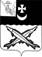 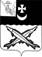 ПРЕДСТАВИТЕЛЬНОЕ СОБРАНИЕБЕЛОЗЕРСКОГО МУНИЦИПАЛЬНОГО ОКРУГА ВОЛОГОДСКОЙ ОБЛАСТИРЕШЕНИЕОт 17.11.2022 №56О принятии Устава Белозерского муниципального округа Вологодской области В соответствии с Федеральным законом от 06.10.2003 № 131-ФЗ «Об общих принципах организации местного самоуправления в Российской Федерации», законом Вологодской области от 06.05.2022 № 5120-ОЗ «О преобразовании всех поселений, входящих в состав Белозерского муниципального района Вологодской области, путем их объединения, наделении вновь образованного муниципального образования статусом муниципального округа и установлении границ Белозерского муниципального округа Вологодской области» Представительное Собрание Белозерского муниципального округа РЕШИЛО:1. Принять Устав Белозерского муниципального округа Вологодской области.2. Со дня вступления в силу Устава Белозерского муниципального округа Вологодской области признать утратившими силу:2.1. Устав Белозерского муниципального района Вологодской области, принятый решением Представительного Собрания Белозерского муниципального района от 28.12.2020 № 84.2.2.Решения Представительного Собрания Белозерского муниципального района:- от 28.12.2020 № 84 «О принятии Устава Белозерского муниципального района Вологодской области»  за исключением пункта 2.- от 30.11.2021 № 92 «О внесении изменений и дополнений в Устав Белозерского муниципального района Вологодской области».2.3. Устав сельского поселения Антушевское, принятый решением Совета сельского поселения от 19.11.2015 № 25. 2.4. Решения Совета сельского поселения Антушевское Белозерского муниципального района Вологодской области:- от 19.11.2015 № 25 «О принятии Устава сельского поселения Антушевское», за исключением пункта 2;- от 06.07.2017 № 12 «О внесении изменений и дополнений в Устав сельского поселения Антушевское», за исключением пункта 3;- от 31.01.2018 № 2 «О внесении изменений и дополнений в Устав сельского поселения Антушевское», за исключением пункта 3;- от 29.12.2018 № 35 «О внесении изменений и дополнений в Устав сельского поселения Антушевское»;- от 07.04.2020 № 10 «О внесении изменений и дополнений в Устав сельского поселения Антушевское», за исключением пункта 3;- от 28.01.2021 № 6 «О внесении изменений и дополнений в Устав сельского поселения Антушевское Белозерского муниципального района Вологодской области»;- от 11.02.2022 № 2 «О внесении изменений и дополнений в Устав сельского поселения Антушевское Белозерского муниципального района Вологодской области».2.5. Устав сельского поселения Артюшинское, принятый решением Совета сельского поселения от 20.11.2015 № 25.2.6. Решения Совета сельского поселения Артюшинское Белозерского муниципального района Вологодской области:- от 20.11.2015 № 25 «О принятии Устава сельского поселения Артюшинское», за исключением пункта 2;- от 15.06.2017 № 22 «О внесении изменений и дополнений в Устав сельского поселения Артюшинское», за исключением пункта 3;- от 17.04.2018 № 11 «О внесении изменений и дополнений в Устав сельского поселения Артюшинское»;- от 21.12.2018 № 39 «О внесении изменений и дополнений в Устав сельского поселения Артюшинское»;- от 30.01.2020 № 1 «О внесении изменений и дополнений в Устав сельского поселения Артюшинское»;- от 07.04.2020 № 7 «О внесении изменений и дополнений в Устав сельского поселения Артюшинское»;- от 07.02.2022 № 3 «О внесении изменений и дополнений в Устав сельского поселения Артюшинское Белозерского муниципального района Вологодской области».2.7. Устав Глушковского сельского поселения, принятый решением Совета сельского поселения от 02.08.2005 № 4.2.8. Решения Совета Глушковского сельского поселения Белозерского муниципального района Вологодской области:- от 02.08.2005 № 4 «О принятии Устава Глушковского сельского поселения»;          - от 18.10.2007 № 39 «О внесении изменений и дополнений в Устав Глушковского сельского поселения», за исключением пункта 3;          - от 28.04.2008 № 29 «О внесении изменений и дополнений в Устав Глушковского сельского поселения»;          - 03.04.2009 № 16 «О внесении изменений и дополнений в Устав Глушковского сельского поселения»;          - от 17.12.2010 № 66 «О внесении изменений и дополнений в Устав Глушковского сельского поселения»;          - от 19.05.2010 № 30 «О внесении изменений и дополнений в Устав Глушковского сельского поселения», за исключением пункта 3;          - от 11.05.2012 № 15 «О внесении изменений и дополнений в Устав Глушковского сельского поселения»;- от 02.07.2013 № 24 «О внесении изменений и дополнений в Устав Глушковского сельского поселения»;- от 16.10.2014 № 27 «О внесении изменений и дополнений в Устав Глушковского сельского поселения»;- от 28.04.2015 № 15 «О внесении изменений и дополнений в Устав Глушковского сельского поселения»;- от 11.05.2017 № 16 «О внесении изменений и дополнений в Устав Глушковского сельского поселения», за исключением пункта 3;- от 15.05.2018 № 21 «О внесении изменений и дополнений в Устав Глушковского сельского поселения»;- от 11.12.2018 № 36 «О внесении изменений и дополнений в Устав Глушковского сельского поселения»;          - 30.04.2019 № 10 «О внесении изменений и дополнений в Устав Глушковского сельского поселения»;- от 28.04.2020 № 13 «О внесении изменений и дополнений в Устав Глушковского сельского поселения», за исключением пункта 3;- от 11.02.2021 № 11 «О внесении изменений и дополнений в Устав Глушковского сельского поселения Белозерского муниципального района Вологодской области»;- от 12.01.2022 № 1 «О внесении изменений и дополнений в Устав Глушковского сельского поселения Белозерского муниципального района Вологодской области».2.9. Устав Куностьского сельского поселения, принятый решением Совета сельского поселения от 03.08.2005 № 5.2.10. Решения Совета Куностьского сельского поселения Белозерского муниципального района Вологодской области:- от 03.08.2005 № 5 «О принятии Устава Куностьского сельского поселения»; - от 23.10.2007 № 30 «О внесении изменений и дополнений в Устав Куностьского сельского поселения», за исключением пункта 3;- от 23.04.2008 № 31 «О внесении изменений и дополнений в Устав Куностьского сельского поселения»;- от 03.04.2009 № 17 «О внесении изменений и дополнений в Устав Куностьского сельского поселения»;- от 06.04.2010 № 19 «О внесении изменений и дополнений в Устав Куностьского сельского поселения»;- от 28.02.2011 № 7 «О внесении изменений и дополнений в Устав Куностьского сельского поселения», за исключением пункта 3;- от 05.05.2012 № 19 «О внесении изменений и дополнений в Устав Куностьского сельского поселения»;- от 12.07.2013 № 14 «О внесении изменений и дополнений в Устав Куностьского сельского поселения»;- от 29.04.2015 № 18 «О внесении изменений и дополнений в Устав Куностьского сельского поселения»;- от 01.06.2017 № 24 «О внесении изменений и дополнений в Устав Куностьского сельского поселения», за исключением пункта 3;- от 11.04.2018 № 12 «О внесении изменений и дополнений в Устав Куностьского сельского поселения»;- 17.12.2018 № 34 «О внесении изменений и дополнений в Устав Куностьского сельского поселения»;- от 29.01.2020 № 1 «О внесении изменений и дополнений в Устав Куностьского сельского поселения»;- от 07.04.2020 № 8 «О внесении изменений и дополнений в Устав Куностьского сельского поселения»;- от 01.03.2021 № 10 «О внесении изменений и дополнений в Устав Куностьского сельского поселения» Белозерского муниципального района Вологодской области»;- от 01.02.2022 № 4 «О внесении изменений и дополнений в Устав Куностьского сельского поселения» Белозерского муниципального района Вологодской области».2.11. Устав Шольского сельского поселения, принятый решением Совета сельского поселения от 30.11.2009 № 30.2.12. Решения Совета Шольского сельского поселения Белозерского муниципального района Вологодской области:- от 30.11.2009 № 30 «О принятии Устава Шольского сельского поселения», за исключением пункта 2;- от 21.05.2010 № 30 «О внесении изменений и дополнений в Устав Шольского сельского поселения»;- от 29.07.2011 № 32 «О внесении изменений и дополнений в Устав Шольского сельского поселения», за исключением пункта 3;- от 28.05.2012 № 15 «О внесении изменений и дополнений в Устав Шольского сельского поселения»;- от 28.06.2013 № 18 «О внесении изменений и дополнений в Устав Шольского сельского поселения»;- от 18.09.2014 № 24 «О внесении изменений и дополнений в Устав Шольского сельского поселения»;- от 27.04.2015 № 14 «О внесении изменений и дополнений в Устав Шольского сельского поселения»;- от 29.05.2017 № 22 «О внесении изменений и дополнений в Устав Шольского сельского поселения», за исключением пункта 3;- от 18.04.2018 № 7 «О внесении изменений и дополнений в Устав Шольского сельского поселения»;- от 28.02.2019 № 1 «О внесении изменений и дополнений в Устав Шольского сельского поселения»;- от 28.01.2020 № 4 «О внесении изменений и дополнений в Устав Шольского сельского поселения»;- от 07.04.2020 № 8 «О внесении изменений и дополнений в Устав Шольского сельского поселения»;- от 15.03.2021 № 9 «О внесении изменений и дополнений в Устав Шольского сельского поселения Белозерского муниципального района Вологодской области»;- от 28.01.2022 № 3 «О внесении изменений и дополнений в Устав Шольского сельского поселения Белозерского муниципального района Вологодской области».2.13. Устав городского поселения «Город Белозерск», принятый решением Совета городского поселения от 25.02.2021 № 9.2.14. Решения Совета городского поселения «Город Белозерск» Белозерского муниципального района Вологодской области:- от 25.02.2021 № 9 «О принятии Устава городского поселения «Город Белозерск» Белозерского муниципального района  Вологодской области», за исключением пунктов 2,3;- от 30.11.2021 № 63 «О внесении изменений и дополнений в Устав городского поселения «Город Белозерск» Белозерского муниципального района Вологодской области».3. Главе Белозерского муниципального округа Вологодской области Соловьеву Денису Александровичу  зарегистрировать Устав Белозерского муниципального округа Вологодской области в Управлении Министерства юстиции Российской Федерации по Вологодской области, принятый настоящим решением. 4. Устав Белозерского муниципального округа Вологодской области, принятый настоящим решением, подлежит официальному опубликованию после государственной регистрации,  вступает в силу после его официального опубликования в газете «Белозерье» и подлежит  размещению  на официальном сайте Белозерского муниципального округа Вологодской области  в информационно-телекоммуникационной сети «Интернет».      Председатель      Представительного Собрания округа:                             И.А.Голубева      Глава округа:                                                                      Д.А.Соловьев                                                                          Принят решением Представительного Собрания Белозерского муниципального округа Вологодской областиот _________________ № ___ УСТАВБЕЛОЗЕРСКОГОМУНИЦИПАЛЬНОГО ОКРУГАВОЛОГОДСКОЙ ОБЛАСТИГЛАВА 1. ОБЩИЕ ПОЛОЖЕНИЯСтатья 1. Правовой статус Белозерского муниципального округа1. Муниципальное образование Белозерский муниципальный округ Вологодской области создан и наделен статусом муниципального округа законом области от 06.05.2022 № 5120-ОЗ «О преобразовании всех поселений, входящих в состав Белозерского муниципального района Вологодской области, путем их объединения, наделении вновь образованного муниципального образования статусом муниципального округа и установлении границ Белозерского муниципального округа Вологодской области».2. Официальное наименование муниципального образования – Белозерский муниципальный округ Вологодской области (далее по тексту Устава – Белозерский муниципальный округ, муниципальный округ).3. Сокращенная форма наименования муниципального образования – Белозерский муниципальный округ.4. Сокращенная форма наименования муниципального округа используется в официальных символах муниципального округа, наименованиях органов местного самоуправления, выборных и иных должностных лиц местного самоуправления, а также в нормативных правовых актах, наравне с наименованием муниципального образования, указанным в части 2 настоящей статьи.5. В соответствии с законом области от 06.05.2022 № 5120-ОЗ «О преобразовании всех поселений, входящих в состав Белозерского муниципального района Вологодской области, путем их объединения, наделении вновь образованного муниципального образования статусом муниципального округа и установлении границ Белозерского муниципального округа Вологодской области» административным центром Белозерского муниципального округа является город Белозерск.Статья 2. Границы и территория Белозерского муниципального округа1. Границы Белозерского муниципального округа установлены законом области от 06.05.2022 № 5120-ОЗ «О преобразовании всех поселений, входящих в состав Белозерского муниципального района Вологодской области, путем их объединения, наделении вновь образованного муниципального образования статусом муниципального округа и установлении границ Белозерского муниципального округа Вологодской области».2. Территорию муниципального округа составляют земли населенных пунктов, прилегающие к ним земли общего пользования, территории традиционного природопользования населения муниципального округа, а также земли рекреационного назначения.3. Территория Белозерского муниципального округа является единым муниципальным образованием и входит в состав Вологодской области.4. Изменение границ Белозерского муниципального округа осуществляется законом области по инициативе населения, органов местного самоуправления, органов государственной власти области, федеральных органов государственной власти в соответствии с Федеральным законом от 6 октября 2003 года № 131-ФЗ «Об общих принципах местного самоуправления в Российской Федерации».Учет мнения населения, выраженного Представительным Собранием Белозерского муниципального округа, при изменении границ Белозерского муниципального округа осуществляется путем принятия решения Представительного Собрания Белозерского муниципального округа о согласии на соответствующее изменение границ.5. Преобразование Белозерского муниципального округа осуществляется в порядке, предусмотренном федеральными законами и законами области, с учетом мнения населения, выраженного Представительным Собранием Белозерского муниципального округа.Учет мнения населения, выраженного Представительным Собранием Белозерского муниципального округа при преобразовании Белозерского муниципального округа, осуществляется путем принятия решения Представительного Собрания Белозерского муниципального округа о согласии на соответствующее преобразование.Статья 3. Официальные символы Белозерского муниципального округа1. Белозерский муниципальный округ в соответствии с федеральным законодательством и геральдическими правилами имеет собственные официальные символы, отражающие исторические, культурные, национальные и иные местные традиции, утверждаемые Представительным Собранием Белозерского муниципального округа и подлежащие государственной регистрации в порядке, установленном федеральным законодательством.2. Описание и порядок использования официальных символов Белозерского муниципального округа определяется Положением, утверждаемым решением Представительного Собрания Белозерского муниципального округа.Статья 4. Почетные звания Белозерского муниципального округа1. Звание «Почетный гражданин Белозерского муниципального округа» является высшим знаком признательности населения муниципального образования к лицу, внесшему выдающийся вклад в развитие муниципального образования.2. Положение о почетном звании и порядок присвоения звания «Почетный гражданин Белозерского муниципального округа» утверждаются решением Представительного Собрания Белозерского муниципального округа.ГЛАВА 2. ПРАВОВЫЕ ОСНОВЫ ОРГАНИЗАЦИИ МЕСТНОГО САМОУПРАВЛЕНИЯ МУНИЦИПАЛЬНОГО ОКРУГАСтатья 5. Местное самоуправление в Белозерском муниципальном округе1. Органы местного самоуправления Белозерского муниципального округа не входят в систему органов государственной власти.2. Органы местного самоуправления входят в единую систему публичной власти в Российской Федерации и осуществляют взаимодействие с органами местного самоуправления иных муниципальных образований и органами государственной власти для наиболее эффективного решения задач в интересах населения, проживающего на территории Белозерского муниципального округа.3. Правовую основу местного самоуправления Белозерского муниципального округа составляют общепризнанные нормы и принципы международного права, международные договоры Российской Федерации, Конституция Российской Федерации, федеральные конституционные законы, Федеральный закон от 6 октября 2003 года № 131-ФЗ «Об общих принципах организации местного самоуправления в Российской Федерации», другие федеральные законы, издаваемые в соответствии с ними иные нормативные правовые акты Российской Федерации (указы и распоряжения Президента Российской Федерации, постановления и распоряжения Правительства Российской Федерации, иные нормативные правовые акты федеральных органов исполнительной власти), Устав области, законы и иные нормативные правовые акты области, настоящий Устав, решения, принятые на местных референдумах, и иные муниципальные правовые акты Белозерского муниципального округа.Статья 6. Вопросы местного значения Белозерского муниципального округа1. К вопросам местного значения Белозерского муниципального округа относятся:1) составление и рассмотрение проекта бюджета муниципального округа, утверждение и исполнение бюджета муниципального округа, осуществление контроля за его исполнением, составление и утверждение отчета об исполнении бюджета муниципального округа; 2) установление, изменение и отмена местных налогов и сборов муниципального округа; 3) владение, пользование и распоряжение имуществом, находящимся в муниципальной собственности муниципального округа; 4) организация в границах муниципального округа электро-, тепло-, газо- и водоснабжения населения, водоотведения, снабжения населения топливом в пределах полномочий, установленных законодательством Российской Федерации; 5) осуществление муниципального контроля за исполнением единой теплоснабжающей организацией обязательств по строительству, реконструкции и (или) модернизации объектов теплоснабжения; 6) дорожная деятельность в отношении автомобильных дорог местного значения в границах муниципального округа и обеспечение безопасности дорожного движения на них, включая создание и обеспечение функционирования парковок (парковочных мест), осуществление муниципального контроля на автомобильном транспорте, городском наземном электрическом транспорте и в дорожном хозяйстве в границах муниципального округа, организация дорожного движения, а также осуществление иных полномочий в области использования автомобильных дорог и осуществления дорожной деятельности в соответствии с законодательством Российской Федерации; 7) обеспечение проживающих в муниципальном округе и нуждающихся в жилых помещениях малоимущих граждан жилыми помещениями, организация строительства и содержания муниципального жилищного фонда, создание условий для жилищного строительства, осуществление муниципального жилищного контроля, а также иных полномочий органов местного самоуправления в соответствии с жилищным законодательством; 8) создание условий для предоставления транспортных услуг населению и организация транспортного обслуживания населения в границах муниципального округа; 9) участие в профилактике терроризма и экстремизма, а также в минимизации и (или) ликвидации последствий проявлений терроризма и экстремизма в границах муниципального округа; 10) разработка и осуществление мер, направленных на укрепление межнационального и межконфессионального согласия, поддержку и развитие языков и культуры народов Российской Федерации, проживающих на территории муниципального округа, реализацию прав коренных малочисленных народов и других национальных меньшинств, обеспечение социальной и культурной адаптации мигрантов, профилактику межнациональных (межэтнических) конфликтов; 11) участие в предупреждении и ликвидации последствий чрезвычайных ситуаций в границах муниципального округа; 12) организация охраны общественного порядка на территории муниципального округа муниципальной милицией; 13) предоставление помещения для работы на обслуживаемом административном участке муниципального округа сотруднику, замещающему должность участкового уполномоченного полиции; 14) до 1 января 2017 года предоставление сотруднику, замещающему должность участкового уполномоченного полиции, и членам его семьи жилого помещения на период выполнения сотрудником обязанностей по указанной должности; 15) обеспечение первичных мер пожарной безопасности в границах муниципального округа; 16) организация мероприятий по охране окружающей среды в границах муниципального округа; 17) организация предоставления общедоступного и бесплатного дошкольного, начального общего, основного общего, среднего общего образования по основным общеобразовательным программам в муниципальных образовательных организациях (за исключением полномочий по финансовому обеспечению реализации основных общеобразовательных программ в соответствии с федеральными государственными образовательными стандартами), организация предоставления дополнительного образования детей в муниципальных образовательных организациях (за исключением дополнительного образования детей, финансовое обеспечение которого осуществляется органами государственной власти области), создание условий для осуществления присмотра и ухода за детьми, содержания детей в муниципальных образовательных организациях, а также осуществление в пределах своих полномочий мероприятий по обеспечению организации отдыха детей в каникулярное время, включая мероприятия по обеспечению безопасности их жизни и здоровья; 18) создание условий для оказания медицинской помощи населению на территории муниципального округа в соответствии с территориальной программой государственных гарантий бесплатного оказания гражданам медицинской помощи; 19) создание условий для обеспечения жителей муниципального округа услугами связи, общественного питания, торговли и бытового обслуживания; 20) организация библиотечного обслуживания населения, комплектование и обеспечение сохранности библиотечных фондов библиотек муниципального округа; 21) создание условий для организации досуга и обеспечения жителей муниципального округа услугами организаций культуры; 22) создание условий для развития местного традиционного народного художественного творчества, участие в сохранении, возрождении и развитии народных художественных промыслов в муниципальном округе; 23) сохранение, использование и популяризация объектов культурного наследия (памятников истории и культуры), находящихся в собственности муниципального округа, охрана объектов культурного наследия (памятников истории и культуры) местного (муниципального) значения, расположенных на территории муниципального округа; 24) обеспечение условий для развития на территории муниципального округа физической культуры, школьного спорта и массового спорта, организация проведения официальных физкультурно-оздоровительных и спортивных мероприятий муниципального округа; 25) создание условий для массового отдыха жителей муниципального округа и организация обустройства мест массового отдыха населения; 26) формирование и содержание муниципального архива; 27) организация ритуальных услуг и содержание мест захоронения; 28) участие в организации деятельности по накоплению (в том числе раздельному накоплению), сбору, транспортированию, обработке, утилизации, обезвреживанию, захоронению твердых коммунальных отходов; 29) утверждение правил благоустройства территории муниципального округа, осуществление муниципального контроля в сфере благоустройства, предметом которого является соблюдение правил благоустройства территории муниципального округа, в том числе требований к обеспечению доступности для инвалидов объектов социальной, инженерной и транспортной инфраструктур и предоставляемых услуг (при осуществлении муниципального контроля в сфере благоустройства может выдаваться предписание об устранении выявленных нарушений обязательных требований, выявленных в ходе наблюдения за соблюдением обязательных требований (мониторинга безопасности), организация благоустройства территории муниципального округа в соответствии с указанными правилами, а также организация использования, охраны, защиты, воспроизводства городских лесов, лесов особо охраняемых природных территорий, расположенных в границах муниципального округа; 30) утверждение генеральных планов муниципального округа, правил землепользования и застройки, утверждение подготовленной на основе генеральных планов муниципального округа документации по планировке территории, выдача разрешений на строительство (за исключением случаев, предусмотренных Градостроительным кодексом Российской Федерации, иными федеральными законами), разрешений на ввод объектов в эксплуатацию при осуществлении строительства, реконструкции объектов капитального строительства, расположенных на территории муниципального округа, утверждение местных нормативов градостроительного проектирования муниципального округа, ведение информационной системы обеспечения градостроительной деятельности, осуществляемой на территории муниципального округа, резервирование земель и изъятие земельных участков в границах муниципального округа для муниципальных нужд, осуществление муниципального земельного контроля в границах муниципального округа, осуществление в случаях, предусмотренных Градостроительным кодексом Российской Федерации, осмотров зданий, сооружений и выдача рекомендаций об устранении выявленных в ходе таких осмотров нарушений, направление уведомления о соответствии указанных в уведомлении о планируемом строительстве параметров объекта индивидуального жилищного строительства или садового дома установленным параметрам и допустимости размещения объекта индивидуального жилищного строительства или садового дома на земельном участке, уведомления о несоответствии указанных в уведомлении о планируемом строительстве параметров объекта индивидуального жилищного строительства или садового дома установленным параметрам и (или) недопустимости размещения объекта индивидуального жилищного строительства или садового дома на земельном участке, уведомления о соответствии или несоответствии построенных или реконструированных объекта индивидуального жилищного строительства или садового дома требованиям законодательства о градостроительной деятельности при строительстве или реконструкции объектов индивидуального жилищного строительства или садовых домов на земельных участках, расположенных на территории муниципального округа, принятие в соответствии с гражданским законодательством Российской Федерации решения о сносе самовольной постройки, решения о сносе самовольной постройки или ее приведении в соответствие с установленными требованиями, решения об изъятии земельного участка, не используемого по целевому назначению или используемого с нарушением законодательства Российской Федерации, осуществление сноса самовольной постройки или ее приведения в соответствие с установленными требованиями в случаях, предусмотренных Градостроительным кодексом Российской Федерации; 31) утверждение схемы размещения рекламных конструкций, выдача разрешений на установку и эксплуатацию рекламных конструкций на территории муниципального округа, аннулирование таких разрешений, выдача предписаний о демонтаже самовольно установленных рекламных конструкций на территории муниципального округа, осуществляемые в соответствии с Федеральным законом от 13 марта 2006 года № 38-ФЗ «О рекламе»; 32) принятие решений о создании, об упразднении лесничеств, создаваемых в их составе участковых лесничеств, расположенных на землях населенных пунктов муниципального округа, установлении и изменении их границ, а также осуществление разработки и утверждения лесохозяйственных регламентов лесничеств, расположенных на землях населенных пунктов; 33) осуществление мероприятий по лесоустройству в отношении лесов, расположенных на землях населенных пунктов муниципального округа; 34) присвоение адресов объектам адресации, изменение, аннулирование адресов, присвоение наименований элементам улично-дорожной сети (за исключением автомобильных дорог федерального значения, автомобильных дорог регионального или межмуниципального значения), наименований элементам планировочной структуры в границах муниципального округа, изменение, аннулирование таких наименований, размещение информации в государственном адресном реестре; 35) организация и осуществление мероприятий по территориальной обороне и гражданской обороне, защите населения и территории муниципального округа от чрезвычайных ситуаций природного и техногенного характера, включая поддержку в состоянии постоянной готовности к использованию систем оповещения населения об опасности, объектов гражданской обороны, создание и содержание в целях гражданской обороны запасов материально-технических, продовольственных, медицинских и иных средств; 36) создание, содержание и организация деятельности аварийно-спасательных служб и (или) аварийно-спасательных формирований на территории муниципального округа; 37) создание, развитие и обеспечение охраны лечебно-оздоровительных местностей и курортов местного значения на территории муниципального округа, а также осуществление муниципального контроля в области охраны и использования особо охраняемых природных территорий местного значения; 38) организация и осуществление мероприятий по мобилизационной подготовке муниципальных предприятий и учреждений, находящихся на территории муниципального округа; 39) осуществление мероприятий по обеспечению безопасности людей на водных объектах, охране их жизни и здоровья; 40) создание условий для развития сельскохозяйственного производства, расширения рынка сельскохозяйственной продукции, сырья и продовольствия, содействие развитию малого и среднего предпринимательства, оказание поддержки социально ориентированным некоммерческим организациям, благотворительной деятельности и добровольчеству (волонтерству); 41) организация и осуществление мероприятий по работе с детьми и молодежью в муниципальном округе; 42) осуществление в пределах, установленных водным законодательством Российской Федерации, полномочий собственника водных объектов, установление правил использования водных объектов общего пользования для личных и бытовых нужд и информирование населения об ограничениях использования таких водных объектов, включая обеспечение свободного доступа граждан к водным объектам общего пользования и их береговым полосам; 43) оказание поддержки гражданам и их объединениям, участвующим в охране общественного порядка, создание условий для деятельности народных дружин; 44) осуществление муниципального лесного контроля; 45) обеспечение выполнения работ, необходимых для создания искусственных земельных участков для нужд муниципального округа в соответствии с Федеральным законом от 19 июля 2011 года № 246-ФЗ «Об искусственных земельных участках, созданных на водных объектах, находящихся в федеральной собственности, и о внесении изменений в отдельные законодательные акты Российской Федерации»;46) осуществление мер по противодействию коррупции в границах муниципального округа; 47) организация в соответствии с Федеральным законом от 24 июля 2007 года № 221-ФЗ «О кадастровой деятельности» выполнения комплексных кадастровых работ и утверждение карты-плана территории; 48) принятие решений и проведение на территории муниципального округа мероприятий по выявлению правообладателей ранее учтенных объектов недвижимости, направление сведений о правообладателях данных объектов недвижимости для внесения в Единый государственный реестр недвижимости. Статья 7. Права органов местного самоуправления муниципального округа на решение вопросов, не отнесенных к вопросам местного значения Белозерского муниципального округа1. Органы местного самоуправления Белозерского муниципального округа имеют право на:1) создание музеев муниципального округа; 2) создание муниципальных образовательных организаций высшего образования; 3) участие в осуществлении деятельности по опеке и попечительству; 4) создание условий для осуществления деятельности, связанной с реализацией прав местных национально-культурных автономий на территориях муниципального округа; 5) оказание содействия национально-культурному развитию народов Российской Федерации и реализации мероприятий в сфере межнациональных отношений на территориях муниципального округа; 6) создание муниципальной пожарной охраны; 7) создание условий для развития туризма; 8) оказание поддержки общественным наблюдательным комиссиям, осуществляющим общественный контроль за обеспечением прав человека и содействие лицам, находящимся в местах принудительного содержания; 9) оказание поддержки общественным объединениям инвалидов, а также созданным общероссийскими общественными объединениями инвалидов организациям в соответствии с Федеральным законом от 24 ноября 1995 года № 181-ФЗ «О социальной защите инвалидов в Российской Федерации»; 10) осуществление мероприятий, предусмотренных Федеральным законом от 20 июля 2012 года № 125-ФЗ «О донорстве крови и ее компонентов»; 11) создание условий для организации проведения независимой оценки качества условий оказания услуг организациями в порядке и на условиях, которые установлены федеральными законами, а также применение результатов независимой оценки качества условий оказания услуг организациями при оценке деятельности руководителей подведомственных организаций и осуществление контроля за принятием мер по устранению недостатков, выявленных по результатам независимой оценки качества условий оказания услуг организациями, в соответствии с федеральными законами; 12) предоставление гражданам жилых помещений муниципального жилищного фонда по договорам найма жилых помещений жилищного фонда социального использования в соответствии с жилищным законодательством; 13) осуществление деятельности по обращению с животными без владельцев, обитающими на территориях муниципального округа; 14) осуществление мероприятий в сфере профилактики правонарушений, предусмотренных Федеральным законом от 23 июня 2016 года № 182-ФЗ «Об основах системы профилактики правонарушений в Российской Федерации»; 15) оказание содействия развитию физической культуры и спорта инвалидов, лиц с ограниченными возможностями здоровья, адаптивной физической культуры и адаптивного спорта; 16) осуществление мероприятий по защите прав потребителей, предусмотренных Законом Российской Федерации от 7 февраля 1992 года № 2300-1 «О защите прав потребителей»; 17) совершение нотариальных действий, предусмотренных законодательством, в случае отсутствия во входящем в состав территории муниципального округа, и не являющемся его административным центром населенном пункте нотариуса; 18) оказание содействия в осуществлении нотариусом приема населения в соответствии с графиком приема населения, утвержденным нотариальной палатой области; 19) предоставление сотруднику, замещающему должность участкового уполномоченного полиции, и членам его семьи жилого помещения на период замещения сотрудником указанной должности; 20) осуществление мероприятий по оказанию помощи лицам, находящимся в состоянии алкогольного, наркотического или иного токсического опьянения. 2. Органы местного самоуправления муниципального округа вправе решать вопросы, указанные в части 1 настоящей статьи, участвовать в осуществлении иных государственных полномочий (не переданных им в соответствии со статьей 19 Федерального закона от 6 октября 2003 года № 131-ФЗ «Об общих принципах организации местного самоуправления в Российской Федерации»), если это участие предусмотрено федеральными законами, а также решать иные вопросы, не отнесенные к компетенции органов местного самоуправления других муниципальных образований, органов государственной власти и не исключенные из их компетенции федеральными законами и законами области, за счет доходов бюджета Белозерского муниципального округа, за исключением межбюджетных трансфертов, предоставленных из бюджетов бюджетной системы Российской Федерации, и поступлений налоговых доходов по дополнительным нормативам отчислений. Статья 8. Осуществление органами местного самоуправления Белозерского муниципального округа отдельных государственных полномочийПолномочия органов местного самоуправления, установленные федеральными законами и законами области, по вопросам, не отнесенным в соответствии с Федеральным законом от 6 октября 2003 года № 131-ФЗ «Об общих принципах организации местного самоуправления в Российской Федерации» к вопросам местного значения, являются отдельными государственными полномочиями, передаваемыми для осуществления органам местного самоуправления муниципального округа.                                                                                                                               2. Органы местного самоуправления муниципального округа осуществляют переданные им отдельные государственные полномочия в соответствии с федеральными законами и законами области. 3. Наделение органов местного самоуправления муниципального округа отдельными государственными полномочиями Российской Федерации осуществляется федеральными законами и законами области, отдельными государственными полномочиями области – законами области.4. Исполнение отдельных государственных полномочий органами местного самоуправления муниципального округа осуществляется за счет предоставляемых бюджету муниципального округа субвенций из соответствующих бюджетов. Представительное Собрание Белозерского муниципального округа может принять решение о дополнительном использовании собственных материальных ресурсов и финансовых средств муниципального округа для осуществления органами местного самоуправления муниципального округа переданных им отдельных государственных полномочий в случаях, когда это необходимо для социально-экономического развития муниципального округа. Такое решение должно предусматривать правила расходования указанных средств и использования ресурсов для осуществления отдельных государственных полномочий.                                                                                                                                             5. Органы местного самоуправления муниципального округа вправе осуществлять расходы за счет средств бюджета муниципального округа (за исключением финансовых средств, передаваемых местному бюджету на осуществление целевых расходов) на осуществление полномочий, не переданных им в соответствии со статьей 19 Федерального закона от 6 октября 2003 года № 131-ФЗ «Об общих принципах организации местного самоуправления в Российской Федерации», если возможность осуществления таких расходов предусмотрена федеральными законами.                                                                                                                              Органы местного самоуправления муниципального округа вправе устанавливать за счет средств бюджета муниципального округа (за исключением финансовых средств, передаваемых местному бюджету на осуществление целевых расходов) дополнительные меры социальной поддержки и социальной помощи для отдельных категорий граждан вне зависимости от наличия в федеральных законах положений, устанавливающих указанное право.Финансирование полномочий, предусмотренное настоящей частью, не является обязанностью муниципального округа, осуществляется при наличии возможности и не является основанием для выделения дополнительных средств из других бюджетов бюджетной системы Российской Федерации.6. Органы местного самоуправления муниципального округа участвуют в осуществлении государственных полномочий, не переданных им в соответствии со статьей 19 Федерального закона от 6 октября 2003 года
 № 131-ФЗ «Об общих принципах организации местного самоуправления в Российской Федерации», в случае принятия Представительным Собранием Белозерского муниципального округа решения о реализации права на участие в осуществлении указанных полномочий.7. Органы местного самоуправления и должностные лица местного самоуправления муниципального округа обязаны предоставлять уполномоченным государственным органам документы, связанные с осуществлением отдельных государственных полномочий. Органы местного самоуправления муниципального округа и должностные лица местного самоуправления обязаны исполнять письменные предписания уполномоченных государственных органов по устранению нарушений законодательства, регулирующего осуществление отдельных государственных полномочий органами местного самоуправления.8. Органы местного самоуправления муниципального округа несут ответственность за осуществление отдельных государственных полномочий в пределах выделенных муниципальному округу на эти цели материальных ресурсов и финансовых средств. Статья 9.  Муниципальный контроль1. Органы местного самоуправления муниципального округа организуют и осуществляют муниципальный контроль за соблюдением требований, установленных муниципальными правовыми актами, принятыми по вопросам местного значения, а в случаях, если соответствующие виды контроля отнесены федеральными законами к полномочиям органов местного самоуправления, также муниципальный контроль за соблюдением требований, установленных федеральными законами, законами области.2. Организация и осуществление видов муниципального контроля регулируются Федеральным законом от 31 июля 2020 года № 248-ФЗ «О государственном контроле (надзоре) и муниципальном контроле в Российской Федерации».Муниципальный контроль подлежит осуществлению при наличии в границах муниципального округа объектов соответствующего вида контроля.ГЛАВА 3.  ФОРМЫ НЕПОСРЕДСТВЕННОГО ОСУЩЕСТВЛЕНИЯ НАСЕЛЕНИЕМ БЕЛОЗЕРСКОГО МУНИЦИПАЛЬНОГО ОКРУГА МЕСТНОГО САМОУПРАВЛЕНИЯ И УЧАСТИЯ НАСЕЛЕНИЯ БЕЛОЗЕРСКОГО МУНИЦИПАЛЬНОГО ОКРУГА В ОСУЩЕСТВЛЕНИИ МЕСТНОГО САМОУПРАВЛЕНИЯСтатья 10. Местный референдум1. Местный референдум проводится для решения вопросов местного значения непосредственно населением Белозерского муниципального округа.2. Местный референдум проводится на всей территории Белозерского  муниципального округа.3. В местном референдуме имеют право участвовать граждане Российской Федерации, достигшие на день голосования возраста 18 лет, место жительства которых расположено в границах Белозерского муниципального округа. Граждане Российской Федерации участвуют в местном референдуме на основе всеобщего равного и прямого волеизъявления при тайном голосовании. На местный референдум могут быть вынесены только вопросы местного значения.                                                                                                                               Итоги голосования и принятое на местном референдуме решение подлежат официальному опубликованию.4. Решение о назначении местного референдума принимается решением Представительного Собрания Белозерского муниципального округа:1) по инициативе, выдвинутой гражданами Российской Федерации, имеющими право на участие в местном референдуме;2) по инициативе, выдвинутой избирательными объединениями, иными общественными объединениями, уставы которых предусматривают участие в выборах и (или) референдумах и которые зарегистрированы в порядке и сроки, установленные федеральным законом;3) по инициативе Представительного Собрания Белозерского муниципального округа и главы Белозерского муниципального округа, выдвинутой ими совместно.5. Условием назначения местного референдума по инициативе граждан, избирательных объединений, иных общественных объединений, указанных в пункте 2 части 4 настоящей статьи, является сбор подписей в поддержку данной инициативы, количество которых устанавливается законом области.Инициатива проведения референдума, выдвинутая гражданами, избирательными объединениями, иными общественными объединениями, указанными в пункте 2 части 4 настоящей статьи, оформляется в порядке, установленном федеральным законом и принимаемым в соответствии с ним законом области.Инициатива проведения местного референдума, выдвинутая совместно Представительным Собранием Белозерского муниципального округа и главой Белозерского муниципального округа, оформляется решением Представительного Собрания Белозерского муниципального округа и постановлением администрации Белозерского муниципального округа.6. Гарантии прав граждан на участие в местном референдуме, а также порядок подготовки и проведения местного референдума устанавливаются федеральным законом и принимаемым в соответствии с ним законом области.                                                                                                                                7. Для выдвижения гражданами инициативы проведения местного референдума и сбора подписей в ее поддержку образуется инициативная группа по проведению референдума.                                                                                                                      8. Инициативная группа по проведению местного референдума обращается в избирательную комиссию, организующую подготовку и проведение выборов в органы местного самоуправления, местного референдума (далее – избирательная комиссия), которая со дня обращения инициативной группы действует в качестве комиссии местного референдума, с ходатайством о регистрации группы.9. В ходатайстве инициативной группы по проведению референдума должны содержаться вопрос (вопросы), предлагаемый (предлагаемые) инициативной группой для вынесения на референдум, должны быть указаны фамилия, имя, отчество, дата и место рождения, серия, номер и дата выдачи паспорта или заменяющего его документа с указанием наименования или кода выдавшего его органа, а также адрес места жительства каждого члена инициативной группы и лиц, уполномоченных действовать от имени инициативной группы на территории, где предполагается провести референдум. Ходатайство инициативной группы должно быть подписано всеми членами указанной группы, а в случае выдвижения инициативы проведения референдума избирательным объединением, иным общественным объединением, указанным в пункте 2 части 4 настоящей статьи, ходатайство должно быть подписано всеми членами руководящего органа этого избирательного объединения, иного общественного объединения либо руководящего органа его регионального отделения или иного структурного подразделения, поддержавшими решение о выдвижении инициативы проведения референдума.10. К ходатайству должен быть приложен протокол собрания инициативной группы по проведению референдума, на котором было принято решение о выдвижении инициативы проведения референдума. В случае если инициатором проведения референдума выступает избирательное объединение либо иное общественное объединение, указанное в пункте 2 части 4 настоящей статьи, к ходатайству о регистрации инициативной группы по проведению референдума прилагаются:1) нотариально удостоверенная копия документа о государственной регистрации политической партии, иного общественного объединения;2) список уполномоченных представителей политической партии, иного общественного объединения с указанием сведений о них, перечисленных в части 9 настоящей статьи;3) решение съезда (конференции, собрания) политической партии, иного общественного объединения о выдвижении инициативы проведения референдума;4) список членов руководящего органа политической партии, иного общественного объединения.11.  Избирательная комиссия в течение 15 дней со дня поступления ходатайства и приложенных документов обязана рассмотреть данные документы и принять решение:1) в случае соответствия ходатайства и документов требованиям федерального и областного законодательства, настоящего Устава – о направлении их в Представительное Собрание Белозерского муниципального округа;2) в противном случае – об отказе в регистрации инициативной группы.12. Представительное Собрание Белозерского муниципального округа обязано проверить соответствие вопроса, предлагаемого для вынесения на местный референдум требованиям статьи 12 Федерального закона от 12 июня 2002 года № 67-ФЗ «Об основных гарантиях избирательных прав и права на участие в референдуме граждан Российской Федерации». При этом срок проверки не может превышать 20 дней со дня поступления в Представительное Собрание Белозерского муниципального округа ходатайства инициативной группы по проведению референдума и приложенных к нему документов. Принятое решение не позднее чем на следующий день после его принятия направляется в избирательную комиссию.13. В случае признания Представительным Собранием Белозерского муниципального округа вопроса, вносимого на местный референдум, отвечающим требованиям статьи 12 Федерального закона от 12 июня 2002 года № 67-ФЗ «Об основных гарантиях избирательных прав и права на участи в референдуме граждан Российской Федерации», избирательная комиссия регистрирует инициативную группу по проведению местного референдума, выдает ей регистрационное свидетельство, а также сообщает об этом в средства массовой информации.Регистрационное свидетельство действительно с момента его выдачи и до даты окончания срока сбора подписей в поддержку инициативы проведения референдума.14. Представительное Собрание Белозерского муниципального округа в порядке, установленном действующим законодательством, назначает местный референдум в течение 30 дней со дня поступления в Представительное Собрание Белозерского муниципального округа документов, на основании которых назначается местный референдум.15. Принятое на местном референдуме решение подлежит обязательному исполнению на территории Белозерского муниципального округа и не нуждается в утверждении какими-либо органами государственной власти, их должностными лицами или органами местного самоуправления.16. Органы местного самоуправления обеспечивают исполнение принятого на местном референдуме решения в соответствии с разграничением полномочий между ними, определенным настоящим Уставом.Статья 11. Муниципальные выборы1. Муниципальные выборы проводятся в целях избрания депутатов Представительного Собрания Белозерского муниципального округа на основе всеобщего равного и прямого избирательного права при тайном голосовании.2. При проведении муниципальных выборов применяется мажоритарная избирательная система относительного большинства.                                                                                        3.  Гарантии избирательных прав граждан при проведении муниципальных выборов, порядок назначения, подготовки, проведения, установления итогов и определения результатов муниципальных выборов устанавливаются федеральным законом и принимаемыми в соответствии с ним законами области.4. Выборы депутатов Представительного Собрания Белозерского муниципального округа очередного созыва назначаются Представительным Собранием Белозерского муниципального округа и проводятся по многомандатным избирательным округам, образуемым на территории Белозерского муниципального округа.Решение о назначении выборов депутатов Представительного Собрания Белозерского муниципального округа должно быть принято не ранее чем за 90 дней и не позднее, чем за 80 дней до дня голосования и официально опубликовано не позднее чем через пять дней со дня его принятия. Избранными по многомандатному избирательному округу признаются зарегистрированные кандидаты, которые получили наибольшее число голосов избирателей в соответствии с количеством распределяемых в данном округе депутатских мандатов. При равном числе полученных зарегистрированными кандидатами голосов избирателей избранным считается кандидат, зарегистрированный раньше.5. В случае досрочного прекращения полномочий Представительного Собрания Белозерского муниципального округа или досрочного прекращения полномочий депутатов Представительного Собрания Белозерского муниципального округа, влекущего за собой неправомочность Представительного Собрания Белозерского муниципального округа, выборы назначаются в сроки, установленные Федеральным законом от 12 июня 2002 года № 67-ФЗ «Об основных гарантиях избирательных прав и права на участие в референдуме граждан Российской Федерации».6. В случаях, установленных федеральным законом, муниципальные выборы назначаются избирательной комиссией или судом.7. Итоги муниципальных выборов подлежат официальному опубликованию (обнародованию).Статья 12. Голосование по отзыву депутата Представительного Собрания Белозерского муниципального округа, главы Белозерского муниципального округа1. Голосование по отзыву депутата Представительного Собрания Белозерского муниципального округа, главы Белозерского муниципального округа проводится по инициативе населения в соответствии с процедурой, установленной федеральным законом от 12 июня 2002 года № 67-ФЗ «Об основных гарантиях избирательных прав и права на участие в референдуме граждан Российской Федерации» и принятым в соответствии с ним законом области для проведения местного референдума, с учетом особенностей, предусмотренных Федеральным законом от 6 октября 2003 года № 131-ФЗ «Об общих принципах организации местного самоуправления в Российской Федерации».2.  Основаниями для отзыва депутата Представительного Собрания Белозерского муниципального округа, главы Белозерского муниципального округа являются нарушения Конституции Российской Федерации, федеральных законов, законов области, настоящего Устава и иных муниципальных правовых актов. Основанием для отзыва главы Белозерского муниципального округа также является нарушение срока издания муниципального правового акта, необходимого для реализации решения, принятого путем прямого волеизъявления населения.Указанные нарушения должны быть выражены в конкретных противоправных решениях или действиях (бездействии) указанных лиц и подтверждены в судебном порядке.Отзыв по иным основаниям не допускается. 3. Инициатива отзыва депутата Представительного Собрания Белозерского муниципального округа, главы Белозерского муниципального округа, сбор подписей в поддержку инициативы реализуется в соответствии с процедурой, предусмотренной действующим законодательством и настоящим Уставом для выдвижения инициативы по проведению местного референдума, с учетом особенностей, предусмотренных данной статьей.Депутат Представительного Собрания Белозерского муниципального округа, глава Белозерского муниципального округа не менее чем за 5 дней до проведения собрания инициативной группы по проведению голосования по отзыву, инициативной агитационной группы участников голосования по отзыву, а также при проведении массовых агитационных мероприятий, связанных с голосованием по отзыву в помещениях, находящихся в государственной и муниципальной собственности и предоставляемых указанным группам, должны быть письменно оповещены инициаторами указанных мероприятий о дате, времени и месте их проведения. Инициативная группа по проведению голосования по отзыву, инициативная агитационная группа участников голосования по отзыву должны обеспечить депутату Представительного Собрания Белозерского муниципального округа, главе Белозерского муниципального округа возможность на равных основаниях с другими участниками указанных мероприятий дать объяснения по поводу обстоятельств, выдвигаемых в качестве оснований для отзыва, избирателям, а также инициативной группе по проведению голосования по отзыву, инициативной агитационной группе участников голосования по отзыву.Для регистрации инициативной группы в избирательную комиссию помимо предусмотренных законодательством о референдуме документов предоставляется также копия судебного решения, являющегося основанием для отзыва, или официальная информация о наличии такого судебного решения. При невозможности получения судебного решения или указанных материалов инициативная группа представляет в избирательную комиссию ходатайство об истребовании необходимых материалов, являющихся основанием для выдвижения инициативы отзыва.                                                                                                                   При поступлении из избирательной комиссии документов для проверки соответствия инициативы отзыва требованиям законодательства и настоящего Устава Представительное Собрание Белозерского муниципального округа проверяет имеющиеся материалы, а при отсутствии копии судебного решения направляет запрос в суд о предоставлении Представительному Собранию Белозерского муниципального округа копии судебного решения по факту нарушения депутатом Представительного Собрания Белозерского муниципального округа, главой Белозерского муниципального округа законодательства, совершения противоправного деяния. Вопрос должен быть рассмотрен на заседании Представительного Собрания Белозерского муниципального округа не позднее 7 дней со дня поступления материалов.При подтверждении наличия оснований для отзыва глава Белозерского муниципального округа (в случае выдвижения инициативы отзыва главы Белозерского муниципального округа – председатель Представительного Собрания Белозерского муниципального округа) обязан одновременно с направлением документов в избирательную комиссию назначить по согласованию с лицом, в отношении которого начата процедура отзыва, проведение отчета депутата Представительного Собрания Белозерского муниципального округа, главы Белозерского муниципального округа и передать для опубликования официальную информацию о дате, времени, месте  и основаниях проведения отчета.Для отзыва депутата Представительного Собрания Белозерского муниципального округа сбор подписей организуется только в избирательном округе, по которому депутат был избран, а число подписей, которое необходимо собрать в поддержку данной инициативы устанавливается законом области.4. Инициатор отзыва вправе до дня принятия решения о назначении голосования по отзыву Представительным Собранием Белозерского муниципального округа прекратить инициирование отзыва. В случае прекращения инициирования отзыва в указанный срок, процедура отзыва прекращается.Прекращение инициирования отзыва оформляется в виде письменного заявления в избирательную комиссию. Заявление о прекращении инициирования отзыва должно быть подписано большинством членов инициативной группы граждан.Процедура отзыва также может быть прекращена до подведения итогов голосования по отзыву в случае прекращения полномочий депутата Представительного Собрания Белозерского муниципального округа, главы Белозерского муниципального округа по иным, кроме отзыва избирателями, основаниям, предусмотренным федеральным законом и настоящим Уставом.5. Депутат Представительного Собрания Белозерского муниципального округа, глава Белозерского муниципального округа имеет право дать избирателям объяснения по поводу обстоятельств, выдвигаемых в качестве оснований для отзыва.6. Депутат Представительного Собрания Белозерского муниципального округа, глава Белозерского муниципального округа считается отозванным, если за отзыв проголосовало не менее половины избирателей, зарегистрированных в муниципальном округе (избирательном округе).7. Итоги голосования по отзыву депутата Представительного Собрания Белозерского муниципального округа, главы Белозерского муниципального округа и принятые решения подлежат официальному опубликованию (обнародованию).   Статья 13. Сход граждан1. В случаях, предусмотренных Федеральным законом от 6 октября 2003 года № 131-ФЗ «Об общих принципах организации местного самоуправления в Российской Федерации», сход граждан может проводиться:1) в населенном пункте, входящем в состав муниципального округа, по вопросу введения и использования средств самообложения граждан на территории данного населенного пункта;2) в соответствии с законом области на части территории населенного пункта, входящего в состав муниципального округа, по вопросу введения и использования средств самообложения граждан на данной части территории населенного пункта;3) в сельском населенном пункте по вопросу выдвижения кандидатуры старосты сельского населенного пункта, а также по вопросу досрочного прекращения полномочий старосты сельского населенного пункта;4) в сельском населенном пункте в целях выдвижения кандидатур в состав конкурсной комиссии при проведении конкурса на замещение должности муниципальной службы в случаях, предусмотренных законодательством Российской Федерации о муниципальной службе.2. Сход граждан правомочен при участии в нем более половины обладающих избирательным правом жителей населенного пункта(либо части его территории).В случае, если в населенном пункте отсутствует возможность одновременного совместного присутствия более половины обладающих избирательным правом жителей данного населенного пункта, сход граждан проводится поэтапно в срок, не превышающий одного месяца со дня принятия решения о проведении схода граждан. При этом лица, ранее принявшие участие в сходе граждан, на последующих этапах участия в голосовании не принимают. 	Решение схода граждан считается принятым, если за него проголосовало более половины участников схода граждан.Статья 14. Правотворческая инициатива граждан1. С правотворческой инициативой может выступить инициативная группа граждан, обладающих избирательным правом, в порядке, установленном решением Представительного Собрания Белозерского муниципального округа.Минимальная численность инициативной группы граждан устанавливается решением Представительного Собрания Белозерского муниципального округа и не может превышать 3 процентов от числа жителей Белозерского муниципального округа, обладающих избирательным правом.Порядок реализации правотворческой инициативы граждан, принятие к рассмотрению и рассмотрение проекта муниципального правового акта, внесенного гражданами, устанавливается решением Представительного Собрания Белозерского муниципального округа.2. Проект муниципального правового акта, внесенный в порядке реализации правотворческой инициативы граждан, подлежит обязательному рассмотрению органом местного самоуправления или должностным лицом местного самоуправления муниципального округа к компетенции которого относится принятие соответствующего акта, в течение трех месяцев со дня его внесения.Представителям инициативной группы граждан должна быть обеспечена возможность изложения своей позиции при рассмотрении указанного проекта. В случае, если принятие муниципального правового акта, проект которого внесен в порядке реализации правотворческой инициативы граждан, относится к компетенции коллегиального органа местного самоуправления, указанный проект должен быть рассмотрен на открытом заседании данного органа.3. Мотивированное решение, принятое по результатам рассмотрения проекта муниципального правового акта, внесенного в порядке реализации правотворческой инициативы граждан, должно быть официально в письменной форме доведено до сведения внесшей его инициативной группы граждан. Статья 15. Инициативные проекты 1. В целях реализации мероприятий, имеющих приоритетное значение для жителей Белозерского муниципального округа или его части, по решению вопросов местного значения или иных вопросов, право решения которых предоставлено органам местного самоуправления, в администрацию Белозерского муниципального округа может быть внесен инициативный проект. Порядок определения части территории муниципального образования, на которой могут реализовываться инициативные проекты, устанавливается решением Представительного Собрания Белозерского муниципального округа.2. С инициативой о внесении инициативного проекта вправе выступить инициативная группа численностью не менее десяти граждан, достигших шестнадцатилетнего возраста и проживающих на территории Белозерского муниципального округа, органы территориального общественного самоуправления, староста сельского населенного пункта (далее - инициаторы проекта). 3. Инициативный проект должен содержать следующие сведения:1) описание проблемы, решение которой имеет приоритетное значение для жителей Белозерского муниципального округа или его части;2) обоснование предложений по решению указанной проблемы;3) описание ожидаемого результата (ожидаемых результатов) реализации инициативного проекта;4) предварительный расчет необходимых расходов на реализацию инициативного проекта;5) планируемые сроки реализации инициативного проекта;6) сведения о планируемом (возможном) финансовом, имущественном и (или) трудовом участии заинтересованных лиц в реализации данного проекта;7) указание на объем средств местного бюджета в случае, если предполагается использование этих средств на реализацию инициативного проекта, за исключением планируемого объема инициативных платежей;8) указание на территорию Белозерского муниципального округа или его часть, в границах которой будет реализовываться инициативный проект, в соответствии с порядком, установленным решением Представительного Собрания Белозерского муниципального округа;9) иные сведения, предусмотренные решением Представительного Собрания Белозерского муниципального округа.4. Инициативный проект до его внесения в администрацию Белозерского муниципального округа подлежит рассмотрению на собрании или конференции граждан, в том числе на собрании или конференции граждан по вопросам осуществления территориального общественного самоуправления, в целях обсуждения инициативного проекта, определения его соответствия интересам жителей Белозерского муниципального округа или его части, целесообразности реализации инициативного проекта, а также принятия собранием или конференцией граждан решения о поддержке инициативного проекта. При этом возможно рассмотрение нескольких инициативных проектов на одном собрании или на одной конференции граждан.5. В случае, если в администрацию Белозерского муниципального округа внесено несколько инициативных проектов, в том числе с описанием аналогичных по содержанию приоритетных проблем, администрация Белозерского муниципального округа организует проведение конкурсного отбора и информирует об этом инициаторов проекта.6. Порядок выдвижения, внесения, обсуждения, рассмотрения инициативных проектов, а также проведения их конкурсного отбора устанавливается решением Представительного Собрания Белозерского муниципального округа.7. В отношении инициативных проектов, выдвигаемых для получения финансовой поддержки за счет межбюджетных трансфертов из областного бюджета, требования к составу сведений, которые должны содержать инициативные проекты, порядок рассмотрения инициативных проектов, в том числе основания для отказа в их поддержке, порядок и критерии конкурсного отбора таких инициативных проектов устанавливаются в соответствии с нормативным правовым актом области. В этом случае требования частей 3, 6, 7, 8, 9, 11 и 12 статьи 261 Федерального закона от 6 октября 2003 года № 131-ФЗ «Об общих принципах организации местного самоуправления в Российской Федерации» не применяются.8. Инициаторы проекта, другие граждане, проживающие на территории Белозерского муниципального округа, уполномоченные собранием или конференцией граждан, а также иные лица, определяемые законодательством Российской Федерации, вправе осуществлять общественный контроль за реализацией инициативного проекта в формах, не противоречащих законодательству Российской Федерации.9. Информация о рассмотрении инициативного проекта администрацией Белозерского муниципального округа, о ходе реализации инициативного проекта, в том числе об использовании денежных средств, об имущественном и (или) трудовом участии заинтересованных в его реализации лиц, подлежит опубликованию (обнародованию) и размещению на официальном сайте муниципального округа в информационно-телекоммуникационной сети «Интернет». Отчет администрации Белозерского муниципального округа об итогах реализации инициативного проекта подлежит опубликованию (обнародованию) и размещению на официальном сайте муниципального округа в информационно-телекоммуникационной сети «Интернет» в течение 30 календарных дней со дня завершения реализации инициативного проекта. Статья 16. Территориальное общественное самоуправление1. Территориальное общественное самоуправление осуществляется непосредственно населением посредством проведения собраний и конференций граждан, а также посредством создания органов территориального общественного самоуправления.2. Границы территории, на которой осуществляется территориальное общественное самоуправление, устанавливаются Представительным Собранием Белозерского муниципального округа по предложению населения, проживающего на соответствующей территории.3. Территория, на которой осуществляется территориальное общественное самоуправление, не может входить в состав другой аналогичной территории.4. Территориальное общественное самоуправление считается учрежденным с момента регистрации устава территориального общественного самоуправления. Порядок регистрации устава территориального общественного самоуправления устанавливается решением  Представительного Собрания Белозерского муниципального округа.5. Порядок организации и осуществления территориального общественного самоуправления, условия и порядок выделения необходимых средств из бюджета муниципального округа устанавливаются Положением о территориальном общественном самоуправлении, утверждаемым решением Представительного Собрания Белозерского муниципального округа.Статья 17. Староста сельского населенного пункта1. Для организации взаимодействия органов местного самоуправления и жителей сельского населенного пункта при решении вопросов местного значения в сельском населенном пункте, расположенном в Белозерском муниципальном округе, может назначаться староста сельского населенного пункта.2. Староста сельского населенного пункта назначается Представительным Собранием Белозерского муниципального округа по представлению схода граждан сельского населенного пункта из числа лиц, проживающих на территории данного сельского населенного пункта и обладающих активным избирательным правом.3. Староста сельского населенного пункта не является лицом, замещающим государственную должность, должность государственной гражданской службы, муниципальную должность или должность муниципальной службы, не может состоять в трудовых отношениях и иных непосредственно связанных с ними отношениях с органами местного самоуправления.4. Старостой сельского населенного пункта не может быть назначено лицо:1) замещающее государственную должность, должность государственной гражданской службы, муниципальную должность или должность муниципальной службы;2) признанное судом недееспособным или ограниченно дееспособным;3) имеющее непогашенную или неснятую судимость.5. Срок полномочий старосты сельского населенного пункта составляет пять лет.Полномочия старосты сельского населенного пункта прекращаются досрочно по решению Представительного Собрания Белозерского муниципального округа по представлению схода граждан сельского населенного пункта, а также в случаях, установленных пунктами 1 - 7 части 10 статьи 40 Федерального закона от 6 октября 2003 года № 131-ФЗ «Об общих принципах организации местного самоуправления в Российской Федерации». 6. Староста сельского населенного пункта для решения возложенных на него задач:1) взаимодействует с органами местного самоуправления, муниципальными предприятиями и учреждениями и иными организациями по вопросам решения вопросов местного значения в сельском населенном пункте;2) взаимодействует с населением, в том числе посредством участия в сходах, собраниях, конференциях граждан, направляет по результатам таких мероприятий обращения и предложения, в том числе оформленные в виде проектов муниципальных правовых актов, подлежащие обязательному рассмотрению органами местного самоуправления;3) информирует жителей сельского населенного пункта по вопросам организации и осуществления местного самоуправления, а также содействует в доведении до их сведения иной информации, полученной от органов местного самоуправления;4) содействует органам местного самоуправления в организации и проведении публичных слушаний и общественных обсуждений, обнародовании их результатов в сельском населенном пункте;5) вправе выступить с инициативой о внесении инициативного проекта по вопросам, имеющим приоритетное значение для жителей сельского населенного пункта;6) содействует реализации муниципальных правовых актов на территории сельского населенного пункта;7) информирует население сельского населенного пункта о своей деятельности не реже одного раза в год на собрании граждан, порядок проведения которого определяется решением Представительного Собрания Белозерского муниципального округа;8) участвует в организации взаимодействия населения с органами местного самоуправления при решении вопросов местного значения.7. Полномочия старосты подтверждаются выпиской из решения Представительного Собрания Белозерского муниципального округа о его назначении.8. Гарантии деятельности и иные вопросы статуса старосты сельского населенного пункта устанавливаются решением Представительного Собрания Белозерского муниципального округа в соответствии с законом области.Статья 18. Публичные слушания, общественные обсуждения1. Для обсуждения проектов муниципальных правовых актов по вопросам местного значения муниципального округа с участием жителей муниципального округа Представительным Собранием Белозерского муниципального округа, главой Белозерского муниципального округа могут проводиться публичные слушания.2. Публичные слушания проводятся по инициативе населения, Представительного Собрания Белозерского муниципального округа или главы Белозерского муниципального округа.Публичные слушания, проводимые по инициативе населения или Представительного Собрания Белозерского муниципального округа, назначаются Представительным Собранием Белозерского муниципального округа, по инициативе главы Белозерского муниципального округа – главой Белозерского муниципального округа.3. На публичные слушания выносятся в обязательном порядке: 1) проект Устава Белозерского муниципального округа, а также проект решения Представительного Собрания Белозерского муниципального округа о внесении изменений и дополнений в Устав Белозерского муниципального округа, кроме случаев, когда в Устав Белозерского муниципального округа вносятся изменения в форме точного воспроизведения положений Конституции Российской Федерации, федеральных законов, устава или законов области в целях приведения Устава Белозерского муниципального округа в соответствие с этими нормативными правовыми актами;2) проект бюджета Белозерского муниципального округа и отчет о его исполнении;3) проект стратегии социально-экономического развития Белозерского муниципального округа;4) вопросы о преобразовании Белозерского муниципального округа.4. Порядок организации и проведения публичных слушаний определяется Положением о публичных слушаниях в муниципальном округе, утверждаемым Представительным Собранием Белозерского муниципального округа.Положение о публичных слушаниях в Белозерском муниципальном округе должно предусматривать заблаговременное оповещение жителей муниципального округа о времени и месте проведения публичных слушаний, заблаговременное ознакомление с проектом муниципального правового акта, в том числе посредством его размещения на официальном сайте муниципального округа в информационно-телекоммуникационной сети «Интернет», возможность представления жителями муниципального образования своих замечаний и предложений по вынесенному на обсуждение проекту муниципального правового акта, в том числе посредством официального сайта, другие меры, обеспечивающие участие в публичных слушаниях жителей муниципального округа, опубликование (обнародование) результатов публичных слушаний, включая мотивированное обоснование принятых решений, в том числе посредством их размещения на официальном сайте.Для размещения материалов и информации, указанных в абзаце 2 настоящей части, обеспечения возможности представления жителями муниципального образования своих замечаний и предложений по проекту муниципального правового акта, а также для участия жителей муниципального образования в публичных слушаниях с соблюдением требований об обязательном использовании для таких целей официального сайта может использоваться федеральная государственная информационная система «Единый портал государственных и муниципальных услуг (функций)», порядок использования которой для целей настоящей статьи устанавливается Правительством Российской Федерации.5. По проектам генеральных планов, проектам правил землепользования и застройки, проектам планировки территории, проектам межевания территории, проектам правил благоустройства территории, проектам, предусматривающим внесение изменений в один из указанных утвержденных документов, проектам решений о предоставлении разрешения на условно разрешенный вид использования земельного участка или объекта капитального строительства, проектам решений о предоставлении разрешения на отклонение от предельных параметров разрешенного строительства, реконструкции объектов капитального строительства, вопросам изменения одного вида разрешенного использования земельных участков и объектов капитального строительства на другой вид такого использования при отсутствии утвержденных правил землепользования и застройки проводятся публичные слушания или общественные обсуждения, порядок организации и проведения которых определяется решением Представительного Собрания Белозерского муниципального округа с учетом положений законодательства о градостроительной деятельности.Статья 19. Собрание граждан1. Для обсуждения вопросов местного значения, информирования населения о деятельности органов местного самоуправления и должностных лиц местного самоуправления Белозерского муниципального округа, обсуждения вопросов внесения инициативных проектов и их рассмотрения, осуществления территориального общественного самоуправления на части территории Белозерского муниципального округа могут проводиться собрания граждан. 2. Собрание граждан проводится по инициативе населения, Представительного Собрания Белозерского муниципального округа, главы Белозерского муниципального округа, а также в случаях, предусмотренных уставами территориального общественного самоуправления.3. Собрание граждан, проводимое по инициативе населения или Представительного Собрания Белозерского муниципального округа, назначается Представительным Собранием Белозерского муниципального округа, а по инициативе главы Белозерского муниципального округа – главой Белозерского муниципального округа. Собрание граждан, проводимое по инициативе населения, назначается в течение 15 дней со дня поступления в Представительное Собрание Белозерского муниципального округа письменного обращения группы граждан, обладающей правом внесения инициативы, в соответствии с Положением о собраниях и конференциях граждан, утверждаемым решением Представительного Собрания Белозерского муниципального округа, уставом территориального общественного самоуправления.Порядок назначения и проведения собрания граждан, а также полномочия собрания граждан определяются Федеральным законом от 6 октября 2003 года № 131-ФЗ «Об общих принципах организации местного самоуправления в Российской Федерации», настоящим Уставом и Положением о собраниях и конференциях граждан, утверждаемым решением Представительного Собрания Белозерского муниципального округа, уставом территориального общественного самоуправления.4. В собрании граждан по вопросам организации и осуществления территориального общественного самоуправления, внесения инициативных проектов и их рассмотрения вправе принимать участие жители соответствующей территории, достигшие шестнадцатилетнего возраста.Порядок назначения и проведения собрания граждан в целях осуществления территориального общественного самоуправления определяется уставом территориального общественного самоуправления.Порядок назначения и проведения собрания граждан в целях рассмотрения и обсуждения вопросов внесения инициативных проектов определяется решением Представительного Собрания Белозерского муниципального округа.5. Собрание граждан может принимать обращения к органам местного самоуправления и должностным лицам местного самоуправления, а также избирать лиц, уполномоченных представлять собрание граждан во взаимоотношениях с органами местного самоуправления и должностными лицами местного самоуправления Белозерского муниципального округа.6. Обращения, принятые собранием граждан, подлежат обязательному рассмотрению органами местного самоуправления и должностными лицами местного самоуправления, к компетенции которых отнесено решение содержащихся в обращениях вопросов, с направлением письменного ответа.7. Итоги собрания граждан подлежат официальному опубликованию (обнародованию). Статья 20. Конференция граждан (собрание делегатов)1. Для обсуждения вопросов местного значения, затрагивающих интересы всех жителей Белозерского муниципального округа, а также для информирования населения о деятельности органов местного самоуправления и должностных лиц местного самоуправления муниципального округа могут проводиться конференции граждан (собрания делегатов).2. В случаях, предусмотренных нормативными правовыми актами Представительного Собрания Белозерского муниципального округа, уставом территориального общественного самоуправления, полномочия собрания граждан могут осуществляться конференцией граждан (собранием делегатов). 3. Порядок назначения и проведения конференций граждан (собраний делегатов), избрания делегатов определяются Положением о собраниях и конференциях граждан, утверждаемым решением  Представительного Собрания Белозерского муниципального округа, уставом территориального общественного самоуправления.4. Итоги конференции граждан (собрания делегатов) подлежат официальному опубликованию (обнародованию). Статья 21. Опрос граждан1. Опрос граждан проводится на всей территории или на части территории Белозерского муниципального округа для выявления мнения населения и его учета при принятии решений органами местного самоуправления и должностными лицами местного самоуправления, а также органами государственной власти.Результаты опроса носят рекомендательный характер.2. В опросе граждан имеют право участвовать жители Белозерского муниципального округа, обладающие избирательным правом.В опросе граждан по вопросу выявления мнения граждан о поддержке инициативного проекта вправе участвовать жители Белозерского муниципального округа или его части, в которых предлагается реализовать инициативный проект, достигшие шестнадцатилетнего возраста.3. Опрос граждан проводится по инициативе:1) Представительного Собрания Белозерского муниципального округа или главы Белозерского муниципального округа – по вопросам местного значения;2) органов государственной власти области – для учета мнения граждан при принятии решений об изменении целевого назначения земель муниципального округа для объектов регионального и межрегионального значения;3) жителей Белозерского муниципального округа или его части, в которых предлагается реализовать инициативный проект, достигших шестнадцатилетнего возраста, - для выявления мнения граждан о поддержке данного инициативного проекта.4. Порядок назначения и проведения опроса граждан определяется Положением о назначении и проведении опроса граждан в Белозерском муниципальном округе, утверждаемым решением Представительного Собрания Белозерского муниципального округа в соответствии с законом области.5. Решение о назначении опроса граждан принимается Представительным Собранием Белозерского муниципального округа.Для проведения опроса граждан может использоваться официальный сайт муниципального округа в информационно-телекоммуникационной сети «Интернет».6. В решении Представительного Собрания Белозерского муниципального округа о назначении опроса граждан устанавливаются:1) дата и сроки проведения опроса;2) формулировка вопроса (вопросов), предлагаемого (предлагаемых) при проведении опроса;3) методика проведения опроса;4) форма опросного листа;5) минимальная численность жителей муниципального округа, участвующих в опросе;6) порядок идентификации участников опроса в случае проведения опроса граждан с использованием официального сайта муниципального округа в информационно-телекоммуникационной сети «Интернет».7. Жители Белозерского муниципального округа должны быть проинформированы о проведении опроса граждан не менее чем за 10 дней до его проведения.8. Финансирование мероприятий, связанных с подготовкой и проведением опроса граждан при проведении его по инициативе Представительного Собрания Белозерского муниципального округа, главы Белозерского муниципального округа, или жителей  Белозерского муниципального округа осуществляется за счет средств бюджета Белозерского муниципального округа, при проведении опроса по инициативе органов государственной власти области – за счет средств областного бюджета.Статья 22. Обращения граждан в органы местного самоуправления Белозерского муниципального округа1. Граждане имеют право на индивидуальные и коллективные обращения в органы местного самоуправления Белозерского муниципального округа.2. Обращения граждан подлежат рассмотрению в порядке и сроки, установленные Федеральным законом от 2 мая 2006 года № 59-ФЗ «О порядке рассмотрения обращений граждан Российской Федерации.Статья 23. Другие формы непосредственного осуществления населением местного самоуправления и участия в его осуществлении 1. Население Белозерского муниципального округа может осуществлять свое право на местное самоуправление посредством участия в общественных советах и других формах общественной деятельности, а также в общественных организациях по вопросам местного самоуправления.2. Общественные советы (комитеты, коллегии и другие органы) могут формироваться при органах и должностных лицах местного самоуправления, которые вправе установить порядок их формирования, организацию деятельности и их полномочия.Деятельность общественных организаций по вопросам местного самоуправления регулируется законодательством об общественных объединениях.3. Граждане вправе участвовать в осуществлении местного самоуправления в иных формах, не противоречащих Конституции Российской Федерации, федеральным законам и законам области.ГЛАВА 4. ОРГАНЫ МЕСТНОГО САМОУПРАВЛЕНИЯ И ДОЛЖНОСТНЫЕ ЛИЦА МЕСТНОГО САМОУПРАВЛЕНИЯ БЕЛОЗЕРСКОГО МУНИЦИПАЛЬНОГО ОКРУГАСтатья 24. Органы местного самоуправления Белозерского муниципального округа1. Структуру органов местного самоуправления Белозерского муниципального округа составляют:1) Представительное Собрание Белозерского муниципального округа Вологодской области - представительный орган Белозерского муниципального округа;2) глава Белозерского муниципального округа Вологодской области - высшее должностное лицо Белозерского муниципального округа; 3) администрация Белозерского муниципального округа Вологодской области - исполнительно-распорядительный орган Белозерского муниципального округа;4) контрольно-счетная комиссия Белозерского муниципального округа Вологодской области – контрольно-счетный орган Белозерского муниципального округа.Перечисленные органы местного самоуправления муниципального округа обладают собственными полномочиями по решению вопросов местного значения муниципального округа. 2. Порядок формирования, полномочия, срок полномочий, подотчетность, подконтрольность органов местного самоуправления муниципального округа, а также иные вопросы организации и деятельности указанных органов определяются настоящим Уставом в соответствии с законом области.3. Изменение структуры органов местного самоуправления Белозерского муниципального округа осуществляется не иначе как путем внесения изменений в настоящий Устав. 4. Решение Представительного Собрания Белозерского муниципального округа об изменении структуры органов местного самоуправления муниципального округа вступает в силу не ранее чем по истечении срока полномочий Представительного Собрания Белозерского муниципального округа, принявшего указанное решение, за исключением случаев, предусмотренных Федеральным законом от 6 октября 2003 года № 131-ФЗ «Об общих принципах организации местного самоуправления в Российской Федерации». 5. Финансовое обеспечение деятельности органов местного самоуправления муниципального округа осуществляется исключительно за счет собственных доходов бюджета Белозерского муниципального округа.Статья 25. Представительное Собрание Белозерского муниципального округа1. Представительное Собрание Белозерского муниципального округа состоит из 16 депутатов, избираемых населением Белозерского муниципального округа на муниципальных выборах на основе всеобщего, равного и прямого избирательного права при тайном голосовании. Срок полномочий Представительного Собрания Белозерского муниципального округа составляет 5 лет. 2. Представительное Собрание Белозерского муниципального округа обладает правами юридического лица. 3. Представительное Собрание Белозерского муниципального округа может осуществлять свои полномочия в случае избрания не менее двух третей от установленной численности депутатов.4. Представительное Собрание Белозерского муниципального округа по вопросам, отнесенным к его компетенции федеральными законами, законами области, настоящим Уставом, принимает решения, устанавливающие правила, обязательные для исполнения на территории Белозерского муниципального округа, решение об удалении главы Белозерского муниципального округа в отставку, а также решения по вопросам организации деятельности Представительного Собрания Белозерского муниципального округа и по иным вопросам, отнесенным к его компетенции федеральными законами, законами области, настоящим Уставом.5. Представительное Собрание Белозерского муниципального округа принимает Регламент Представительного Собрания Белозерского муниципального округа, регулирующий вопросы организации деятельности Представительного Собрания Белозерского муниципального округа.6. Расходы на обеспечение деятельности Представительного Собрания Белозерского муниципального округа предусматриваются в бюджете Белозерского муниципального округа отдельной строкой в соответствии с классификацией расходов бюджетов Российской Федерации.Управление и (или) распоряжение в какой бы то ни было форме средствами бюджета Белозерского муниципального округа в процессе его исполнения Представительным Собранием Белозерского муниципального округа или отдельными депутатами (группами депутатов) не допускаются, за исключением средств бюджета Белозерского муниципального округа, направляемых на обеспечение деятельности Представительное Собрание Белозерского муниципального округа и депутатов.7. Представительное Собрание Белозерского муниципального округа подконтрольно и подотчетно населению. Представительное Собрание Белозерского муниципального округа ежегодно представляет населению отчет о своей деятельности путем его опубликования в печатном средстве массовой информации либо путем его размещения на официальном сайте Белозерского муниципального округа в информационно-телекоммуникационной сети «Интернет», либо путем обнародования, обеспечивающего возможность ознакомления с ним граждан. Сроки представления отчета, его содержание, порядок обнародования определяются Регламентом Представительного Собрания Белозерского муниципального округа.Статья 26. Структура Представительного Собрания Белозерского муниципального округа1. В структуру Представительного Собрания Белозерского муниципального округа входят председатель Представительного Собрания Белозерского муниципального округа, заместитель председателя Представительного Собрания Белозерского муниципального округа, постоянные депутатские комиссии, рабочие группы по вопросам, отнесенным к компетенции Представительного Собрания Белозерского муниципального округа.В структуру Представительного Собрания Белозерского муниципального округа могут входить депутатские объединения.2. Организацию деятельности Представительного Собрания Белозерского муниципального округа осуществляет председатель Представительного Собрания Белозерского муниципального округа.3. Из числа депутатов Представительного Собрания Белозерского муниципального округа на срок полномочий Представительного Собрания Белозерского муниципального округа могут создаваться постоянные депутатские комиссии, а также рабочие группы по вопросам, отнесенным к компетенции Представительного Собрания Белозерского муниципального округа.По отдельным направлениям своей деятельности Представительное Собрание Белозерского муниципального округа вправе создавать временные комиссии, которые могут быть образованы по предложению группы депутатов численностью не менее одной трети от установленной численности депутатов Представительного Собрания Белозерского муниципального округа.Структура, порядок формирования, полномочия и организация работы комиссий, рабочих групп определяются Регламентом Представительного Собрания Белозерского муниципального округа.4. В Представительном Собрании Белозерского муниципального округа могут образовываться депутатские объединения.Структура, порядок формирования, полномочия и организация работы объединений определяются Регламентом Представительного Собрания Белозерского муниципального округа.5. Порядок и основания прекращения полномочий Представительного Собрания Белозерского муниципального округа определяются и регулируются федеральным законодательством, областным законодательством, настоящим Уставом.6.  Организационно-правовое обеспечение деятельности Представительного Собрания Белозерского муниципального округа, оказание помощи комиссиям, рабочим группам и депутатам Представительного Собрания Белозерского муниципального округа  в подготовке необходимых материалов осуществляет аппарат Представительного Собрания Белозерского муниципального округа.Статья 27. Заседания Представительного Собрания Белозерского муниципального округа1. Заседания Представительного Собрания Белозерского муниципального округа являются основной формой его работы. На заседаниях Представительного Собрания Белозерского муниципального округа решаются вопросы, отнесенные к его ведению.2. Заседание Представительного Собрания Белозерского муниципального округа не может считаться правомочным, если на нем присутствует менее 50 процентов от числа избранных депутатов.3. Заседания Представительного Собрания Белозерского муниципального округа проводятся не реже одного раза в три месяца.4. Вновь избранное Представительное Собрание Белозерского муниципального округа собирается на первое заседание в срок, который не превышает 30 дней со дня избрания Представительного Собрания Белозерского муниципального округа в правомочном составе.5. Порядок подготовки, созыва и проведения заседаний, а также порядок информирования депутатов о проекте повестки заседания Представительного Собрания Белозерского муниципального округа определяется Регламентом Представительного Собрания Белозерского муниципального округа.Статья 28. Полномочия Представительного Собрания Белозерского муниципального округа1. В исключительной компетенции Представительного Собрания Белозерского муниципального округа находятся:1) принятие Устава Белозерского муниципального округа и внесение в него изменений и дополнений;2) утверждение бюджета Белозерского муниципального округа и отчета о его исполнении;3) установление, изменение и отмена местных налогов и сборов в соответствии с законодательством Российской Федерации о налогах и сборах;4) утверждение стратегии социально-экономического развития муниципального округа;                                                                                                                                   5) определение порядка управления и распоряжения имуществом, находящимся в муниципальной собственности Белозерского муниципального округа;6) определение порядка материально-технического и организационного обеспечения деятельности органов местного самоуправления;7) определение порядка принятия решений о создании, реорганизации и ликвидации муниципальных предприятий, а также об установлении тарифов на услуги муниципальных предприятий и учреждений, выполнение работ, за исключением случаев, предусмотренных федеральными законами;8) определение порядка участия Белозерского муниципального округа в организациях межмуниципального сотрудничества;9) контроль за исполнением органами местного самоуправления и должностными лицами местного самоуправления муниципального округа полномочий по решению вопросов местного значения; 10) принятие решения об удалении главы Белозерского муниципального округа в отставку;11) утверждение правил благоустройства территории Белозерского муниципального округа.2. К компетенции Представительного Собрания Белозерского муниципального округа также относится:1) принятие решения об обращении в суд от имени Представительного Собрания Белозерского муниципального округа;2) установление правил использования водных объектов общего пользования для личных и бытовых нужд, включая обеспечение свободного доступа граждан к водным объектам общего пользования и их береговым полосам;3) принятие решений по протестам и представлениям прокурора на решения Представительного Собрания Белозерского муниципального округа;4) избрание Председателя Представительного Собрания Белозерского муниципального округа, его заместителя;5) принятие решения о проведении местного референдума;6) назначение голосования по отзыву депутата Представительного Собрания Белозерского муниципального округа, выборного должностного лица местного самоуправления;7) назначение выборов депутатов Представительного Собрания Белозерского муниципального округа;8) образование, создание и упразднение постоянных и временных депутатских комиссий, изменение их состава, заслушивание отчетов об их работе;9) утверждение Регламента Представительного Собрания Белозерского муниципального округа, внесение в него изменений и дополнений;10) утверждение сметы расходов на обеспечение деятельности Представительного Собрания Белозерского муниципального округа;11) избрание главы Белозерского муниципального округа из числа кандидатов, представленных конкурсной комиссией по результатам конкурса;12) принятие решения о прекращении полномочий депутатов Представительного Собрания Белозерского муниципального округа в случаях, предусмотренных настоящим Уставом;13) утверждение структуры администрации Белозерского муниципального округа по представлению главы Белозерского муниципального округа;14) осуществление в соответствии с Уставом области права законодательной инициативы в Законодательном Собрании области;15) осуществление мер по противодействию коррупции в границах муниципального округа;16) согласование инвестиционных программ организаций, осуществляющих регулируемые виды деятельности в сфере теплоснабжения, за исключением таких программ, которые согласовываются в соответствии с законодательством Российской Федерации об электроэнергетике;17) определение порядка приватизации муниципального имущества, в соответствии с федеральным законодательством;18) установление видов, размеров и порядка предоставления социального обеспечения и иных мер социальной поддержки, финансируемых за счет средств бюджета Белозерского муниципального округа;19) учреждение наград и почетных званий Белозерского муниципального округа, порядок награждения ими и их присвоения;20) осуществление иных полномочий в соответствии с федеральным законодательством, принимаемыми в соответствии с ним законами области и настоящим Уставом.3.Представительное Собрание Белозерского муниципального округа как представительный орган муниципального образования обладает иными полномочиями, определенными федеральными законами, законами области, а также осуществляет распределение между органами местного самоуправления муниципального округа полномочий, отнесенных действующим федеральным и областным законодательством к вопросам местного значения муниципального округа.4. Представительное Собрание Белозерского муниципального округа заслушивает ежегодные отчеты главы Белозерского муниципального округа о результатах его деятельности, о результатах деятельности местной администрации, в том числе о решении вопросов, поставленных Представительным Собранием округа.5. По решению Представительного Собрания Белозерского муниципального округа население может привлекаться к выполнению на добровольной основе социально значимых для муниципального округа работ (в том числе дежурств) в целях решения вопросов местного значения Белозерского муниципального округа, предусмотренных пунктами 9 – 16, 25, 29 части 1 статьи 6 настоящего Устава.К социально значимым работам могут быть отнесены только работы, не требующие специальной профессиональной подготовки.К выполнению социально значимых работ привлекаются совершеннолетние трудоспособные жители Белозерского муниципального округа в свободное от основной работы или от учебы время на безвозмездной основе не более чем один раз в три месяца.                                                                                                                                    Продолжительность социально значимых работ составляет не более четырех часов подряд.Организация и материально-техническое обеспечение проведения социально значимых работ осуществляется администрацией Белозерского муниципального округа.Статья 29. Досрочное прекращение полномочий Представительного Собрания Белозерского муниципального округа1. Полномочия Представительного Собрания Белозерского муниципального округа могут быть прекращены досрочно в порядке и по основаниям, которые предусмотрены статьей 73 Федерального закона от 6 октября 2003 года № 131-ФЗ «Об общих принципах организации местного самоуправления в Российской Федерации». Полномочия Представительного Собрания Белозерского муниципального округа также прекращаются:1) в случае принятия Представительным Собранием Белозерского муниципального округа решения о самороспуске. При этом решение о самороспуске принимается большинством голосов от установленной численности депутатов Представительного Собрания Белозерского муниципального округа.С мотивированной инициативой о самороспуске может выступать группа депутатов Представительного Собрания Белозерского муниципального округа численностью не менее одной трети от избранного числа депутатов путём подачи письменного заявления на имя председателя Представительного Собрания Белозерского муниципального округа, которое должно быть подписано каждым из указанных депутатов. Данное заявление должно быть рассмотрено на ближайшем заседании Представительного Собрания Белозерского муниципального округа не позднее тридцати календарных дней со дня его поступления. Полномочия Представительного Собрания Белозерского муниципального округа считаются прекращенными с момента принятия решения Представительным Собранием Белозерского муниципального округа о самороспуске;2) в случае вступления в силу решения Вологодского областного суда о неправомочности данного состава депутатов Представительного Собрания Белозерского муниципального округа, в том числе в связи со сложением депутатами своих полномочий - с момента вступления в законную силу решения Вологодского областного суда;3) в случае преобразования Белозерского муниципального округа, осуществляемого в соответствии с частью 5.1 статьи 13 Федерального закона от 6 октября 2003 года № 131-ФЗ «Об общих принципах организации местного самоуправления в Российской Федерации» - в соответствии с федеральным законодательством;4) в случае увеличения численности избирателей муниципального округа более чем на 25 процентов, произошедшего вследствие изменения границ муниципального округа - со дня формирования представительного органа вновь образованного муниципального образования.2. Досрочное прекращение полномочий Представительного Собрания Белозерского муниципального округа влечет досрочное прекращение полномочий его депутатов. 3. В случае досрочного прекращения полномочий Представительного Собрания Белозерского муниципального округа или досрочного прекращения полномочий депутатов Представительного Собрания Белозерского муниципального округа влекущего за собой неправомочность Представительного Собрания Белозерского муниципального округа выборы назначаются в сроки, установленные федеральным законом.Статья 30. Статус депутата Представительного Собрания Белозерского муниципального округа, условия осуществления депутатом своих полномочий и формы депутатской деятельности1. В Представительное Собрание Белозерского муниципального округа может быть избран гражданин Российской Федерации, обладающий пассивным избирательным правом в соответствии с действующим законодательством и достигший возраста 18 лет.                                                 2. Депутаты Представительного Собрания Белозерского муниципального округа избираются на срок полномочий Представительного Собрания округа. Полномочия депутата Представительного Собрания Белозерского муниципального округа начинаются со дня его избрания и прекращаются со дня начала работы Представительного Собрания Белозерского муниципального округа нового созыва.                                                                                                                                    3. Депутаты Представительного Собрания Белозерского муниципального округа осуществляют свои полномочия, как правило, на непостоянной основе.На постоянной основе может осуществлять свои полномочия председатель Представительного Собрания Белозерского муниципального округа в соответствии с решением Представительного Собрания Белозерского муниципального округа об избрании председателя Представительного Собрания Белозерского муниципального округа.Количество депутатов, работающих на постоянной основе, размер их денежного вознаграждения, порядок работы на постоянной основе в Представительном Собрании Белозерского муниципального округа устанавливаются и осуществляются решением Представительного Собрания Белозерского муниципального округа в соответствии с законодательством.4. Депутату Представительного Собрания Белозерского муниципального округа для осуществления своих полномочий на непостоянной основе гарантируется сохранение места работы (должности) на период, продолжительность которого составляет в совокупности три рабочих дня в месяц.5. Депутаты Представительного Собрания Белозерского муниципального округа не могут быть депутатами Государственной Думы Федерального Собрания Российской Федерации, сенаторами Российской Федерации, депутатами законодательных (представительных) органов государственной власти субъектов Российской Федерации, занимать иные государственные должности Российской Федерации, государственные должности субъектов Российской Федерации, а также должности государственной гражданской службы и должности муниципальной службы, если иное не предусмотрено федеральными законами.6. Депутат должен соблюдать ограничения и запреты и исполнять обязанности, которые установлены Федеральным законом от 25 декабря 2008 года № 273-ФЗ «О противодействии коррупции» и другими федеральными законами.Порядок принятия решения о применении к депутату, представившему недостоверные или неполные сведения о своих доходах, расходах, об имуществе и обязательствах имущественного характера, а также сведения о доходах, расходах, об имуществе и обязательствах имущественного характера своих супруги (супруга) и несовершеннолетних детей, если искажение этих сведений является несущественным, мер ответственности, указанных в части 7.3-1 статьи 40 Федерального закона от 6 октября 2003 года № 131-ФЗ «Об общих принципах организации местного самоуправления в Российской Федерации», определяется решением Представительного Собрания Белозерского муниципального округа в соответствии с законом области.7. Депутат, осуществляющий полномочия на постоянной основе, не вправе: 1) заниматься предпринимательской деятельностью лично или через доверенных лиц;2) участвовать в управлении коммерческой или некоммерческой организацией, за исключением следующих случаев:а) участие на безвозмездной основе в управлении политической партией, органом профессионального союза, в том числе выборным органом первичной профсоюзной организации, созданной в органе местного самоуправления, участие в съезде (конференции) или общем собрании иной общественной организации, жилищного, жилищно-строительного, гаражного кооперативов, товарищества собственников недвижимости;б) участие на безвозмездной основе в управлении некоммерческой организацией (кроме участия в управлении политической партией, органом профессионального союза, в том числе выборным органом первичной профсоюзной организации, созданной в органе местного самоуправления, участия в съезде (конференции) или общем собрании иной общественной организации, жилищного, жилищно-строительного, гаражного кооперативов, товарищества собственников недвижимости) с предварительным уведомлением Губернатора области в порядке, установленном законом области;в) представление на безвозмездной основе интересов муниципального образования в совете муниципальных образований области, иных объединениях муниципальных образований, а также в их органах управления;г) представление на безвозмездной основе интересов муниципального образования в органах управления и ревизионной комиссии организации, учредителем (акционером, участником) которой является муниципальное образование, в соответствии с муниципальными правовыми актами, определяющими порядок осуществления от имени муниципального образования полномочий учредителя организации либо порядок управления находящимися в муниципальной собственности акциями (долями в уставном капитале);д) иные случаи, предусмотренные федеральными законами;3) заниматься иной оплачиваемой деятельностью, за исключением преподавательской, научной и иной творческой деятельности. При этом преподавательская, научная и иная творческая деятельность не может финансироваться исключительно за счет средств иностранных государств, международных и иностранных организаций, иностранных граждан и лиц без гражданства, если иное не предусмотрено международным договором Российской Федерации или законодательством Российской Федерации;4) входить в состав органов управления, попечительских или наблюдательных советов, иных органов иностранных некоммерческих неправительственных организаций и действующих на территории Российской Федерации их структурных подразделений, если иное не предусмотрено международным договором Российской Федерации или законодательством Российской Федерации;5) участвовать в качестве защитника или представителя (кроме случаев законного представительства) по гражданскому, административному или уголовному делу либо делу об административном правонарушении.8. Формами депутатской деятельности являются:- участие в заседаниях Представительного Собрания Белозерского муниципального округа;- участие в работе комиссий Представительного Собрания Белозерского муниципального округа;- подготовка и внесение проектов решений на рассмотрение Представительного Собрания Белозерского муниципального округа;- выполнение поручений Представительного Собрания Белозерского муниципального округа;- работа с избирателями;- участие в межмуниципальных мероприятиях.Формой депутатской деятельности также является участие депутатов Представительного Собрания Белозерского муниципального округа в работе депутатских объединений в случае их создания в Представительном Собрании Белозерского муниципального округа.9. Депутат Представительного Собрания Белозерского муниципального округа вправе принимать участие в решении всех вопросов, отнесенных к компетенции Представительного Собрания Белозерского муниципального округа, в соответствии с действующим законодательством, настоящим Уставом.                                                                                                                                10. Депутат информирует о своей деятельности Представительное Собрание Белозерского муниципального округа, а также своих избирателей во время встреч с ними и через средства массовой информации. Статья 31. Председатель Представительного Собрания Белозерского муниципального округа, заместитель председателя Представительного Собрания Белозерского муниципального округа1. Председатель Представительного Собрания Белозерского муниципального округа избирается из числа депутатов Представительного Собрания Белозерского муниципального округа на срок полномочий Представительного Собрания Белозерского муниципального округа данного созыва. Решение принимается открытым голосованием большинством голосов от установленной численности депутатов Представительного Собрания Белозерского муниципального округа. Вопросы, касающиеся порядка избрания, принятия отставки и освобождения от должности председателя Представительного Собрания Белозерского муниципального округа, определяются Регламентом Представительного Собрания Белозерского муниципального округа.2. Председатель Представительного Собрания Белозерского муниципального округа:1) организует деятельность Представительного Собрания Белозерского муниципального округа;2) представляет Представительное Собрание Белозерского муниципального округа в отношениях с населением, органами местного самоуправления других муниципальных образований, органами государственной власти, учреждениями, организациями, общественными объединениями;3) созывает, открывает и ведет заседания Представительного Собрания Белозерского муниципального округа, осуществляет предусмотренные Регламентом Представительного Собрания Белозерского муниципального округа полномочия председательствующего;4) руководит работой Представительного Собрания Белозерского муниципального округа;5) подписывает решения, протоколы заседаний и иные правовые акты Представительного Собрания Белозерского муниципального округа;6) принимает меры по обеспечению гласности и учета общественного мнения в работе Представительного Собрания Белозерского муниципального округа;7) решает иные вопросы, которые могут быть ему поручены Представительным Собранием Белозерского муниципального округа или возложены на него в соответствии с законодательством.3. Из числа депутатов Представительного Собрания Белозерского муниципального округа на срок полномочий Представительного Собрания округа открытым голосованием большинством голосов от установленной численности депутатов избирается заместитель председателя Представительного Собрания Белозерского муниципального округа. Вопросы, касающиеся порядка избрания, принятия отставки и освобождения от должности заместителя председателя Представительного Собрания Белозерского муниципального округа, определяются Регламентом Представительного Собрания Белозерского муниципального округа.Заместитель председателя Представительного Собрания Белозерского муниципального округа осуществляет полномочия председателя Представительного Собрания Белозерского муниципального округа при невозможности исполнения им своих полномочий (временная нетрудоспособность, отпуск, командировка) в соответствии с распоряжением, принятым председателем Представительного Собрания Белозерского муниципального округа, а также в других случаях, установленных Регламентом Представительного Собрания Белозерского муниципального округа.Статья 32. Досрочное прекращение полномочий депутата Представительного Собрания Белозерского муниципального округа1. Полномочия депутата Представительного Собрания Белозерского муниципального округа прекращаются досрочно в случае:1) смерти;2) отставки по собственному желанию;3) признания судом недееспособным или ограниченно дееспособным;4) признания судом безвестно отсутствующим или объявления умершим;5) вступления в отношении его в законную силу обвинительного приговора суда;6) выезда за пределы Российской Федерации на постоянное место жительства;                                                                                                                           7) прекращения гражданства Российской Федерации либо гражданства иностранного государства - участника международного договора Российской Федерации, в соответствии с которым иностранный гражданин имеет право быть избранным в органы местного самоуправления, наличия гражданства (подданства) иностранного государства либо вида на жительство или иного документа, подтверждающего право на постоянное проживание на территории иностранного государства гражданина Российской Федерации либо иностранного гражданина, имеющего право на основании международного договора Российской Федерации быть избранным в органы местного самоуправления, если иное не предусмотрено международным договором Российской Федерации;8) отзыва избирателями;9) досрочного прекращения полномочий Представительного Собрания округа;10) призыва на военную службу или направления на заменяющую ее альтернативную гражданскую службу;11) в иных случаях, установленных Федеральным законом от 6 октября 2003 года № 131-ФЗ «Об общих принципах организации местного самоуправления в Российской Федерации» и иными федеральными законами. 1.1. Полномочия депутата Представительного Собрания Белозерского муниципального округа прекращаются досрочно в случае несоблюдения ограничений, запретов, неисполнения обязанностей, установленных Федеральным законом от 25 декабря 2008 года № 273-ФЗ «О противодействии коррупции», Федеральным законом от 3 декабря 2012 года № 230-ФЗ «О контроле за соответствием расходов лиц, замещающих государственные должности, и иных лиц их доходам», Федеральным законом от 7 мая 2013 года № 79-ФЗ «О запрете отдельным категориям лиц открывать и иметь счета (вклады), хранить наличные денежные средства и ценности в иностранных банках, расположенных за пределами территории Российской Федерации, владеть и (или) пользоваться иностранными финансовыми инструментами», если иное не предусмотрено Федеральным законом от 6 октября 2003 года № 131-ФЗ «Об общих принципах организации местного самоуправления в Российской Федерации».2.  Решение Представительного Собрания Белозерского муниципального округа о досрочном прекращении полномочий депутата Представительного Собрания Белозерского муниципального округа принимается не позднее чем через 30 дней со дня появления основания для досрочного прекращения полномочий, а если это основание появилось в период между заседаниями Представительного Собрания Белозерского муниципального округа, - не позднее чем через три месяца со дня появления такого основания.В случае обращения Губернатора области с заявлением о досрочном прекращении полномочий депутата Представительного Собрания Белозерского муниципального округа днем появления основания для досрочного прекращения полномочий является день поступления в Представительное Собрание Белозерского муниципального округа данного заявления.3. Полномочия депутата Представительного Собрания Белозерского муниципального округа считаются прекращенными:1) по основанию, указанному в пункте 1 части 1 настоящей статьи, – со дня смерти;2) по основаниям, указанным в пунктах 3, 4, 5 части 1 настоящей статьи, – со дня вступления в силу соответствующего решения или приговора суда либо со дня, указанного в этих решении или приговоре суда;3) по основаниям, указанным в пункте 6, 7, 8, 9, 10 части 1 настоящей статьи, – со дня фактического наступления обстоятельств, с которыми действующим законодательством и настоящим Уставом связывается досрочное прекращение полномочий депутата Представительного Собрания Белозерского муниципального округа;4) по основанию, указанному в пункте 2 части 1 настоящей статьи – со дня определяемого решением Представительного Собрания Белозерского муниципального округа о досрочном прекращении полномочий депутата Представительного Собрания Белозерского муниципального округа.  Заявление депутата о досрочном сложении полномочий подается в письменной форме в Представительное Собрание Белозерского муниципального округа и рассматривается на ближайшем заседании Представительного Собрания Белозерского муниципального округа. Заявление не может быть отозвано после принятия Представительным Собранием Белозерского муниципального округа решения об удовлетворении заявления депутата.При отклонении Представительным Собранием Белозерского муниципального округа заявления депутата о досрочном сложении полномочий депутат вправе сложить полномочия через две недели после рассмотрения заявления на заседании с письменным уведомлением об этом Представительного Собрания Белозерского муниципального округа. 4. В случае досрочного прекращения полномочий депутата проводятся дополнительные выборы в порядке, предусмотренном действующим законодательством.5. Информация о досрочном прекращении полномочий депутата подлежит обязательному официальному опубликованию.Статья 33. Глава Белозерского муниципального округа1. Глава Белозерского муниципального округа наделяется настоящим Уставом собственными полномочиями по решению вопросов местного значения муниципального округа.2. Глава Белозерского муниципального округа избирается Представительным Собранием Белозерского муниципального округа из числа кандидатов, представленных конкурсной комиссией по результатам конкурса, большинством от установленной численности депутатов Представительного Собрания Белозерского муниципального округа, сроком на пять лет.Порядок избрания главы Белозерского муниципального округа устанавливается Регламентом Представительного Собрания Белозерского муниципального округа.Порядок проведения конкурса по отбору кандидатур на должность главы Белозерского муниципального округа и общее число членов конкурсной комиссии устанавливается решением Представительного Собрания Белозерского муниципального округа. Кандидатом на должность главы Белозерского муниципального округа может быть зарегистрирован гражданин, который на день проведения конкурса не имеет в соответствии с Федеральным законом от 12 июня 2002 года № 67-ФЗ «Об основных гарантиях избирательных прав и права на участие в референдуме граждан Российской Федерации» ограничений пассивного избирательного права для избрания выборным должностным лицом местного самоуправления.3.    Полномочия главы Белозерского муниципального округа начинаются со дня его вступления в должность и прекращаются в день вступления в должность вновь избранного главы Белозерского муниципального округа. Глава Белозерского муниципального округа вступает в должность со дня принесения им присяги, но не позднее тридцати календарных дней со дня его избрания. В день вступления в должность избранный глава издает постановление главы Белозерского муниципального округа о вступлении в должность.Глава Белозерского муниципального округа приносит присягу населению Белозерского муниципального округа:«Я, (Фамилия, имя, отчество), вступая в должность главы Белозерского муниципального округа, клянусь уважать и защищать права и свободы человека и гражданина, соблюдать Конституцию Российской Федерации, Устав области, Устав Белозерского муниципального округа и муниципальные правовые акты Белозерского муниципального округа, защищать интересы населения, добросовестно выполнять возложенные на меня обязанности главы Белозерского муниципального округа».4. Глава Белозерского муниципального округа исполняет полномочия главы местной администрации.Глава Белозерского муниципального округа осуществляет свои полномочия на постоянной основе.5. Глава Белозерского муниципального округа, как глава администрации Белозерского муниципального округа, в пределах своих полномочий, установленных федеральными законами, законами области, настоящим Уставом и решениями Представительного Собрания Белозерского муниципального округа, издает постановления администрации Белозерского муниципального округа по вопросам местного значения и вопросам, связанным с осуществлением отдельных государственных полномочий, переданных органам местного самоуправления федеральными законами и законами области, а также распоряжения администрации Белозерского муниципального округа по вопросам организации работы администрации Белозерского муниципального округа. Глава Белозерского муниципального округа издает постановления и распоряжения по иным вопросам, отнесенным к его компетенции настоящим Уставом в соответствии с Федеральным законом от 6 октября 2003 года № 131-ФЗ «Об общих принципах организации местного самоуправления в Российской Федерации», другими федеральными законами.6. Постановления и распоряжения администрации Белозерского муниципального округа, изданные в пределах полномочий главы Белозерского муниципального округа, как главы администрации Белозерского муниципального округа, обязательны к исполнению на всей территории Белозерского муниципального округа.                                                                                                                                   7. Глава Белозерского муниципального округа не может быть депутатом Государственной Думы Федерального Собрания Российской Федерации и сенатором Российской Федерации, депутатом законодательных (представительных) органов государственной власти субъектов Российской Федерации, занимать иные государственные должности Российской Федерации, государственные должности субъектов Российской Федерации, а также должности государственной гражданской службы и должности муниципальной службы, если иное не предусмотрено федеральными законами.Глава Белозерского муниципального округа не может одновременно исполнять полномочия депутата Представительного Собрания Белозерского муниципального округа, за исключением случаев, установленных Федеральным законом от 6 октября 2003 года № 131-ФЗ «Об общих принципах организации местного самоуправления в Российской Федерации», иными федеральными законами.Глава Белозерского муниципального округа должен соблюдать ограничения, запреты, исполнять обязанности, которые установлены Федеральным законом от 25 декабря 2008 года № 273-ФЗ «О противодействии коррупции», Федеральным законом от 3 декабря 2012 года № 230-ФЗ «О контроле за соответствием расходов лиц, замещающих государственные должности, и иных лиц их доходам», Федеральным законом от 7 мая 2013 года № 79-ФЗ «О запрете отдельным категориям лиц открывать и иметь счета (вклады), хранить наличные денежные средства и ценности в иностранных банках, расположенных за пределами территории Российской Федерации, владеть и (или) пользоваться иностранными финансовыми инструментами».Порядок принятия решения о применении к главе Белозерского муниципального округа, представившему недостоверные или неполные сведения о своих доходах, расходах, об имуществе и обязательствах имущественного характера, а также сведения о доходах, расходах, об имуществе и обязательствах имущественного характера своих супруги (супруга) и несовершеннолетних детей, если искажение этих сведений является несущественным, мер ответственности, указанных в части 7.3-1 статьи 40 Федерального закона от 6 октября 2003 года № 131-ФЗ «Об общих принципах организации местного самоуправления в Российской Федерации», определяется решением Представительного Собрания Белозерского муниципального округа в соответствии с законом области.8. Глава Белозерского муниципального округа, осуществляющий полномочия на постоянной основе, не вправе: 1) заниматься предпринимательской деятельностью лично или через доверенных лиц;2) участвовать в управлении коммерческой или некоммерческой организацией, за исключением следующих случаев:а) участие на безвозмездной основе в управлении политической партией, органом профессионального союза, в том числе выборным органом первичной профсоюзной организации, созданной в органе местного самоуправления, участие в съезде (конференции) или общем собрании иной общественной организации, жилищного, жилищно-строительного, гаражного кооперативов, товарищества собственников недвижимости;б) участие на безвозмездной основе в управлении некоммерческой организацией (кроме участия в управлении политической партией, органом профессионального союза, в том числе выборным органом первичной профсоюзной организации, созданной в органе местного самоуправления, участия в съезде (конференции) или общем собрании иной общественной организации, жилищного, жилищно-строительного, гаражного кооперативов, товарищества собственников недвижимости) с предварительным уведомлением Губернатора области в порядке, установленном законом области;в) представление на безвозмездной основе интересов муниципального образования в совете муниципальных образований области, иных объединениях муниципальных образований, а также в их органах управления;г) представление на безвозмездной основе интересов муниципального образования в органах управления и ревизионной комиссии организации, учредителем (акционером, участником) которой является муниципальное образование, в соответствии с муниципальными правовыми актами, определяющими порядок осуществления от имени муниципального образования полномочий учредителя организации либо порядок управления находящимися в муниципальной собственности акциями (долями в уставном капитале);д) иные случаи, предусмотренные федеральными законами;3) заниматься иной оплачиваемой деятельностью, за исключением преподавательской, научной и иной творческой деятельности. При этом преподавательская, научная и иная творческая деятельность не может финансироваться исключительно за счет средств иностранных государств, международных и иностранных организаций, иностранных граждан и лиц без гражданства, если иное не предусмотрено международным договором Российской Федерации или законодательством Российской Федерации;4) входить в состав органов управления, попечительских или наблюдательных советов, иных органов иностранных некоммерческих неправительственных организаций и действующих на территории Российской Федерации их структурных подразделений, если иное не предусмотрено международным договором Российской Федерации или законодательством Российской Федерации.9. Глава Белозерского муниципального округа, осуществляющий полномочия на постоянной основе, не может участвовать в качестве защитника или представителя (кроме случаев законного представительства) по гражданскому, административному или уголовному делу либо делу об административном правонарушении.10. Глава Белозерского муниципального округа, в целях исключения конфликта интересов в органе местного самоуправления не может представлять интересы муниципальных служащих в выборном профсоюзном органе органа местного самоуправления в период осуществления им полномочий по указанной должности.11. Глава Белозерского муниципального округа подотчетен и подконтролен населению и Представительному Собранию Белозерского муниципального округа.Глава Белозерского муниципального округа представляет Представительному Собранию Белозерского муниципального округа ежегодные отчеты о результатах своей деятельности, о результатах деятельности местной администрации и иных подведомственных ему органов местного самоуправления, в том числе о решении вопросов, поставленных Представительным Собранием Белозерского муниципального округа.Глава Белозерского муниципального округа представляет отчет населению путем его опубликования в печатном средстве массовой информации либо путем его размещения на официальном сайте Белозерского муниципального округа в информационно-телекоммуникационной сети «Интернет», либо путем обнародования, обеспечивающего возможность ознакомления с ним граждан. Глава Белозерского муниципального округа представляет отчет Представительному Собранию Белозерского муниципального округа путем выступления на заседании Представительного Собрания Белозерского муниципального округа.Сроки представления отчета, его содержание, процедура рассмотрения отчета Представительным Собранием Белозерского муниципального округа, порядок обнародования отчета определяются решением Представительного Собрания Белозерского муниципального округа.12. Гарантии осуществления полномочий главы Белозерского муниципального округа устанавливаются настоящим Уставом в соответствии с федеральными законами и законами области. Главе Белозерского муниципального округа в соответствии с законом области от 26 декабря 2007 года № 1728-ОЗ «О некоторых гарантиях осуществления полномочий глав муниципальных образований Вологодской области» доплата к пенсии устанавливается в процентном отношении к базовому должностному окладу, установленному законом области от 16 июля 2005 года № 1320-ОЗ «Об оплате труда в государственных органах Вологодской области и составляет:а) в течение двух сроков полномочий либо одного полного и не менее половины срока полномочий в случаях, установленных пунктом 2 части 1 статьи 2 закона области от 26 декабря 2007 года № 1728-ОЗ «О некоторых гарантиях осуществления полномочий глав муниципальных образований Вологодской области», - 30 процентов;б) в течение трех и более сроков полномочий - 50 процентов.Порядок обращения, назначения и выплаты доплаты к пенсии главе Белозерского муниципального округа определяется Представительным Собранием округа с учетом положений закона области от 26 декабря 2007 года № 1728-ОЗ «О некоторых гарантиях осуществления полномочий глав муниципальных образований Вологодской области».Главе Белозерского муниципального округа, осуществляющему полномочия на постоянной основе, в соответствии с законом области от 26 декабря 2007 года № 1728-ОЗ «О некоторых гарантиях осуществления полномочий глав муниципальных образований Вологодской области» предоставляется ежегодный дополнительный оплачиваемый отпуск продолжительностью 24 календарных дня. Порядок предоставления ежегодного дополнительного оплачиваемого отпуска главе Белозерского муниципального округа определяется решением Представительного Собрания Белозерского муниципального округа.Статья 34. Полномочия главы Белозерского муниципального округа1. Глава Белозерского муниципального округа как высшее должностное лицо муниципального округа обладает следующими полномочиями:1) представляет муниципальный округ в отношениях с органами местного самоуправления других муниципальных образований, органами государственной власти, гражданами и организациями, без доверенности действует от имени муниципального округа;2) подписывает и обнародует в порядке, установленном настоящим Уставом, нормативные правовые акты, принятые Представительным Собранием Белозерского муниципального округа.3) издает в пределах своих полномочий правовые акты;4) вправе требовать созыва внеочередного заседания Представительного Собрания Белозерского муниципального округа;5) обеспечивает осуществление органами местного самоуправления муниципального округа полномочий по решению вопросов местного значения и отдельных государственных полномочий, переданных органам местного самоуправления муниципального округа федеральными законами и законами области;6) осуществляет полномочия в сфере муниципально-частного партнерства в соответствии с Федеральным законом от 13 июля 2015 года
 № 224-ФЗ «О государственно-частном партнерстве, муниципально-частном партнерстве в Российской Федерации и внесении изменений в отдельные законодательные акты Российской Федерации»;7) принимает меры по обеспечению и защите законных интересов Белозерского муниципального округа и его населения в суде, арбитражном суде, а также соответствующих органах государственной власти и управления.2. Глава Белозерского муниципального округа как глава администрации Белозерского муниципального округа осуществляет следующие полномочия: 1) организует выполнение нормативных правовых актов Представительного Собрания Белозерского муниципального округа в рамках своих полномочий;2) обладает правом внесения в Представительное Собрание Белозерского муниципального округа проектов муниципальных правовых актов;3) представляет на утверждение Представительному Собранию Белозерского муниципального округа проект бюджета Белозерского муниципального округа и отчет об его исполнении;4) представляет на рассмотрение Представительного Собрания Белозерского муниципального округа проекты нормативных актов о введении или отмене местных налогов и сборов муниципального округа, а также другие правовые акты, предусматривающие расходы, покрываемые за счет бюджета Белозерского муниципального округа;5) разрабатывает и представляет на утверждение Представительного Собрания Белозерского муниципального округа структуру администрации Белозерского муниципального округа, формирует в порядке, определенном настоящим Уставом, администрацию Белозерского муниципального округа, а также решает вопросы применения к муниципальным служащим и другим работникам администрации муниципального округа мер поощрения и мер дисциплинарной ответственности;6) утверждает положения о структурных подразделениях администрации Белозерского муниципального округа (за исключением положений об органах местной администрации, обладающих правами юридических лиц);7) назначает и освобождает от должности муниципальных служащих администрации Белозерского муниципального округа и других работников администрации Белозерского муниципального округа, рассматривает их отчеты и доклады;8) назначает и освобождает от должности руководителей муниципальных предприятий и учреждений муниципального округа, функции и полномочия учредителя которых осуществляет администрация Белозерского муниципального округа;9) ведет прием граждан, организует рассмотрение предложений, заявлений и жалоб граждан, принимает по ним решения;10) представляет на утверждение Представительному Собранию Белозерского муниципального округа стратегию социально-экономического развития Белозерского муниципального округа;11) представляет интересы администрации Белозерского муниципального округа в суде, арбитражном суде, а также в органах государственной власти, от имени администрации Белозерского муниципального округа подписывает исковые заявления в суды, выдает доверенности;12) организует сбор статистических показателей, характеризующих состояние экономики и социальной сферы муниципального округа, и предоставление указанных данных органам государственной власти в порядке, установленном Правительством Российской Федерации;13) организует исполнение бюджета Белозерского муниципального округа, утвержденного решением Представительного Собрания Белозерского муниципального округа, распоряжается средствами бюджета Белозерского муниципального округа в соответствии с бюджетным законодательством Российской Федерации;14) заключает договоры и соглашения с юридическими и физическими лицами, органами государственной власти и органами местного самоуправления других муниципальных образований; 15) информирует население об экологической, санитарно-эпидемиологической обстановке, угрозах чрезвычайных ситуаций природного и техногенного характера;16) принимает муниципальные правовые акты в сфере прохождения муниципальной службы в пределах полномочий, установленных федеральным законом, законами области, настоящим Уставом и решениями Представительного Собрания Белозерского муниципального округа;17) выполняет иные полномочия в соответствии с федеральным законодательством и законодательством области, настоящим Уставом, решениями Представительного Собрания Белозерского муниципального округа.3. Глава Белозерского муниципального округа обжалует в установленном законом порядке правовые акты федеральных органов власти или органов государственной власти области, выходящие за пределы их компетенции и нарушающие права и законные интересы местного самоуправления муниципального округа.4. Глава Белозерского муниципального округа несет ответственность за деятельность отраслевых (функциональных) и территориальных органов администрации Белозерского муниципального округа.5. Глава Белозерского муниципального округа осуществляет иные полномочия в соответствии с федеральным и областным законодательством, настоящим Уставом, решениями Представительного Собрания Белозерского муниципального округа.Статья 35. Досрочное прекращение полномочий главы Белозерского муниципального округа1. Полномочия главы Белозерского муниципального округа прекращаются досрочно в случае:1) смерти - со дня смерти;2) отставки по собственному желанию - со дня удовлетворения Представительным Собранием Белозерского муниципального округа заявления главы Белозерского муниципального округа об отставке или по истечению тридцати календарных дней со дня подачи главой Белозерского муниципального округа в Представительное Собрание Белозерского муниципального округа указанного заявления, если решение по нему не было принято или если Представительное Собрание Белозерского муниципального округа не приняло отставку главы Белозерского муниципального округа;3) удаления в отставку в соответствии со статьей 741 Федерального закона от 6 октября 2003 года № 131-ФЗ «Об общих принципах организации местного самоуправления в Российской Федерации» - со дня вступления в силу решения Представительного Собрания Белозерского муниципального округа об удалении главы Белозерского муниципального округа в отставку; 4) отрешения от должности в соответствии со статьей 74 Федерального закона от 6 октября 2003 года № 131-ФЗ «Об общих принципах организации местного самоуправления в Российской Федерации» - со дня, указанного в правовом акте Губернатора области об отрешении от должности главы Белозерского муниципального округа, если этот день не указан – со дня вступления в силу правового акта Губернатора области об отрешении от должности главы Белозерского муниципального округа;5) признания судом недееспособным или ограниченно дееспособным - со дня вступления в силу соответствующего решения суда;6) признания судом безвестно отсутствующим или объявления умершим - со дня вступления в силу соответствующего решения суда; 7) вступления в отношении его в законную силу обвинительного приговора суда - со дня вступления в силу обвинительного  приговора суда;  8) выезда за пределы Российской Федерации на постоянное место жительства - со дня фактического наступления обстоятельств, с которыми действующим законодательством и настоящим Уставом связывается досрочное прекращение полномочий главы Белозерского муниципального округа; 9) прекращения гражданства Российской Федерации либо гражданства иностранного государства - участника международного договора Российской Федерации, в соответствии с которым иностранный гражданин имеет право быть избранным в органы местного самоуправления, наличия гражданства (подданства) иностранного государства либо вида на жительство или иного документа, подтверждающего право на постоянное проживание на территории иностранного государства гражданина Российской Федерации либо иностранного гражданина, имеющего право на основании международного договора Российской Федерации быть избранным в органы местного самоуправления, если иное не предусмотрено международным договором Российской Федерации - со дня фактического наступления обстоятельств, с которыми действующим законодательством и настоящим Уставом связывается досрочное прекращение полномочий главы Белозерского муниципального округа;                                                                                                                                   10) отзыва избирателями - со дня опубликования решения об отзыве главы Белозерского муниципального округа;11) установленной в судебном порядке стойкой неспособности по состоянию здоровья осуществлять полномочия главы Белозерского муниципального округа - со дня вступления в силу соответствующего решения суда;12) преобразования Белозерского муниципального округа, осуществляемого в соответствии с частью 5.1 статьи 13 Федерального закона от 6 октября 2003 года № 131-ФЗ «Об общих принципах организации местного самоуправления в Российской Федерации»;13) увеличения численности избирателей Белозерского муниципального округа более чем на 25 %, произошедшего вследствие изменения границ Белозерского муниципального округа.По основаниям, указанным в пунктах 12, 13 настоящей статьи, полномочия главы Белозерского муниципального округа прекращаются в соответствии с федеральным законодательством.2. Полномочия главы Белозерского муниципального округа прекращаются досрочно в случае несоблюдения ограничений, запретов, неисполнения обязанностей, установленных Федеральным законом от 25 декабря 2008 года № 273-ФЗ «О противодействии коррупции», Федеральным законом от 3 декабря 2012 года № 230-ФЗ «О контроле за соответствием расходов лиц, замещающих государственные должности, и иных лиц их доходам», Федеральным законом от 7 мая 2013 года № 79-ФЗ «О запрете отдельным категориям лиц открывать и иметь счета (вклады), хранить наличные денежные средства и ценности в иностранных банках, расположенных за пределами территории Российской Федерации, владеть и (или) пользоваться иностранными финансовыми инструментами», если иное не предусмотрено Федеральным законом от 6 октября 2003 года № 131-ФЗ «Об общих принципах организации местного самоуправления в Российской Федерации».3. Полномочия главы Белозерского муниципального округа прекращаются досрочно в случае несоблюдения ограничений, установленных Федеральным законом от 6 октября 2003 года № 131-ФЗ «Об общих принципах организации местного самоуправления в Российской Федерации».4. Отставка главы Белозерского муниципального округа по собственному желанию осуществляется путем направления соответствующего заявления в письменной форме в Представительное Собрание Белозерского муниципального округа. Заявление может быть подано без указания причин отставки. Представительное Собрание Белозерского муниципального округа должно рассмотреть поданное главой Белозерского муниципального округа заявление об отставке в течение тридцати календарных дней со дня его подачи в Представительное Собрание Белозерского муниципального округа. В случае непринятия Представительным Собранием Белозерского муниципального округа в указанный срок решения по заявлению главы Белозерского муниципального округа или непринятия Представительным Собранием Белозерского муниципального округа отставки главы Белозерского муниципального округа, глава Белозерского муниципального округа вправе сложить свои полномочия по истечении тридцати календарных дней со дня подачи заявления об отставке в Представительное Собрание Белозерского муниципального округа, письменно уведомив об этом Представительное Собрание Белозерского муниципального округа. 5. В случае досрочного прекращения полномочий главы Белозерского муниципального округа либо применения к нему по решению суда мер процессуального принуждения в виде заключения под стражу или временного отстранения от должности его полномочия временно исполняет первый заместитель главы Белозерского муниципального округа или один из заместителей главы Белозерского муниципального округа на основании решения Представительного Собрания Белозерского муниципального округа.В случае временного отсутствия главы Белозерского муниципального округа (за исключением случаев применения к нему по решению суда мер процессуального принуждения в виде заключения под стражу или временного отстранения от должности) его полномочия, за исключением подписания или отклонения решений, принятых Представительным Собранием Белозерского муниципального округа, временно исполняет первый заместитель главы Белозерского муниципального округа или один из заместителей главы Белозерского муниципального округа, а в случае отсутствия заместителей главы Белозерского муниципального округа – должностное лицо администрации Белозерского муниципального округа, на основании распоряжения главы Белозерского муниципального округа.6. Информация о досрочном прекращении полномочий главы Белозерского муниципального округа подлежит обязательному официальному опубликованию (обнародованию).                                                                                                                                        Статья 36. Администрация Белозерского муниципального округа1. Администрация Белозерского муниципального округа является постоянно действующим исполнительно-распорядительным органом, наделенным в соответствии с настоящим Уставом полномочиями по решению вопросов местного значения муниципального округа и полномочиями для осуществления отдельных государственных полномочий, переданных органам местного самоуправления муниципального округа федеральными законами и законами области.2. Администрация Белозерского муниципального округа обладает правами юридического лица.3. Администрацией Белозерского муниципального округа на принципах единоначалия руководит глава Белозерского муниципального округа.Статья 37. Структура администрации Белозерского муниципального округа1. Администрация Белозерского муниципального округа формируется главой Белозерского муниципального округа в соответствии с настоящим Уставом.2. В структуру администрации Белозерского муниципального округа входят глава Белозерского муниципального округа как глава администрации Белозерского муниципального округа, первый заместитель главы Белозерского муниципального округа, заместитель (заместители) главы Белозерского  муниципального округа, муниципальные служащие. В структуру администрации Белозерского муниципального округа могут входить структурные подразделения (отраслевые (функциональные) и территориальные органы) администрации муниципального округа. Структура администрации Белозерского муниципального округа утверждается решением Представительного Собрания Белозерского муниципального округа по представлению главы Белозерского  муниципального округа. 3. Должностные инструкции муниципальных служащих администрации Белозерского муниципального округа утверждаются главой Белозерского муниципального округа.Структурные подразделения администрации Белозерского муниципального округа осуществляют свою деятельность на основании положений, утверждаемых муниципальными правовыми актами администрации муниципального округа. В случае если структурные подразделения (отраслевые (функциональные) и территориальные органы) администрации Белозерского муниципального округа являются юридическими лицами, полномочия и порядок их деятельности определяются положениями об этих структурных подразделениях, утверждаемыми решениями Представительного Собрания Белозерского муниципального округа.Руководители отраслевых (функциональных) и территориальных органов администрации Белозерского муниципального округа несут ответственность за их деятельностью в рамках утвержденных положений об этих органах, должностных инструкций руководителей.4. Глава Белозерского муниципального округа как глава администрации Белозерского муниципального округа может поручить осуществление отдельных функций в пределах своей компетенции первому заместителю главы Белозерского муниципального округа и заместителям главы Белозерского муниципального округа. 5. Через средства массовой информации и иные формы информирования администрация Белозерского муниципального округа извещает жителей о постоянных и временных местах проведения собраний, конференций, местах и сроках проведения общегородских мероприятий, служебных адресах, телефонах и порядке работы органов и структурных подразделений администрации Белозерского муниципального округа и муниципальных предприятий, оказывающих коммунальные услуги.6. В качестве совещательных органов при администрации Белозерского муниципального округа могут создаваться общественно - консультативные, научно-методические, экспертные и иные советы, комиссии, штабы, рабочие группы. Полномочия и порядок деятельности указанных советов, комиссий, штабов, рабочих групп определяются в соответствующих положениях, утверждаемых муниципальными правовыми актами администрации Белозерского муниципального округа.Статья 38. Полномочия администрации Белозерского муниципального округа1. К компетенции администрации Белозерского муниципального округа относится:1) управление и распоряжение собственностью муниципального округа в соответствии с решениями Представительного Собрания Белозерского муниципального округа;2) учет объектов муниципальной собственности в реестре муниципального имущества Белозерского муниципального округа;3) подготовка проекта бюджета Белозерского муниципального округа;  4) исполнение бюджета Белозерского муниципального округа и представление отчета о его исполнении;5) осуществление в установленном порядке от имени муниципального округа муниципальных заимствований;6) управление муниципальным долгом муниципального округа;7) осуществление закупок товаров, работ, услуг для обеспечения муниципальных нужд;8) ведение реестра долговых обязательств и кредиторской задолженности муниципального округа;9) создание, реорганизация и ликвидация муниципальных предприятий и учреждений, осуществление финансового обеспечения деятельности муниципальных казенных учреждений и финансового обеспечения выполнения муниципального задания бюджетными и автономными муниципальными учреждениями;10) ведение реестра расходных обязательств муниципального округа;11) осуществление организационного и материально-технического обеспечения подготовки и проведения муниципальных выборов, местного референдума, голосования по отзыву депутата, главы Белозерского муниципального округа;12) организация выполнения стратегии социально-экономического развития Белозерского муниципального округа;13) обеспечение подготовки и реализации основных направлений бюджетной и налоговой политики муниципального округа;14) организация сбора статистических показателей, характеризующих состояние экономики и социальной сферы муниципального округа, и предоставление указанных данных органам государственной власти в порядке, установленном Правительством Российской Федерации;15) подготовка, утверждение и реализация муниципальных программ в области энергосбережения и повышения энергетической эффективности;16) исполнение отдельных государственных полномочий, переданных органам местного самоуправления Белозерского муниципального округа федеральными законами и законами области;17) установление тарифов на услуги, предоставляемые муниципальными предприятиями и учреждениями, и работы, выполняемые муниципальными предприятиями и учреждениями, в порядке, установленном решением Представительного Собрания Белозерского муниципального округа, если иное не предусмотрено федеральными законами;18) организация в границах муниципального округа электро-, тепло-, газо- и водоснабжения, населения, водоотведения, снабжения населения топливом в пределах полномочий, установленных законодательством Российской Федерации;19) осуществление дорожной деятельности в отношении автомобильных дорог местного значения в границах муниципального округа и обеспечение безопасности дорожного движения на них, включая создание и обеспечение функционирования парковок (парковочных мест), осуществление муниципального контроля на автомобильном транспорте и в дорожном хозяйстве в границах муниципального округа, организация дорожного движения, а также осуществление иных полномочий в области использования автомобильных дорог и осуществления дорожной деятельности в соответствии с законодательством Российской Федерации;20) создание условий для предоставления транспортных услуг населению и организация транспортного обслуживания населения в границах муниципального округа;21) обеспечение проживающих в муниципальном округе и нуждающихся в жилых помещениях малоимущих граждан жилыми помещениями, организация содержания и строительства муниципального жилищного фонда, создание условий для жилищного строительства на территории муниципального округа, осуществление муниципального жилищного контроля, а также иные полномочия в соответствии с жилищным законодательством Российской Федерации;22) участие в профилактике терроризма и экстремизма, а также в минимизации и (или) ликвидации последствий проявлений терроризма и экстремизма в границах Белозерского муниципального округа;23) подготовка и осуществление мер, направленных на укрепление межнационального и межконфессионального согласия, поддержку и развитие языков и культуры народов Российской Федерации, проживающих на территории муниципального округа, реализацию прав коренных малочисленных народов и других национальных меньшинств, обеспечение социальной и культурной адаптации мигрантов, профилактику межнациональных (межэтнических) конфликтов;24) участие в предупреждении и ликвидации последствий чрезвычайных ситуаций в границах муниципального округа;25) организация охраны общественного порядка на территории Белозерского муниципального округа;26) предоставление помещения для работы на обслуживаемом административном участке муниципального округа сотруднику, замещающему должность участкового уполномоченного полиции;27) обеспечение первичных мер пожарной безопасности в границах муниципального округа;28) организация мероприятия по охране окружающей среды в границах муниципального округа;29) организация предоставления общедоступного и бесплатного дошкольного, начального общего, основного общего, среднего общего образования по основным общеобразовательным программам в муниципальных образовательных организациях (за исключением полномочий по финансовому обеспечению реализации основных общеобразовательных программ в соответствии с федеральными государственными образовательными стандартами), организация предоставления дополнительного образования детей в муниципальных образовательных организациях (за исключением дополнительного образования детей, финансовое обеспечение которого осуществляется органами государственной власти области), создание условий для осуществления присмотра и ухода за детьми, содержания детей в муниципальных образовательных организациях, а также осуществление в пределах своих полномочий мероприятий по обеспечению организации отдыха детей в каникулярное время, включая мероприятия по обеспечению безопасности их жизни и здоровья;30) создание условий для оказания медицинской помощи населению на территории муниципального округа в соответствии с территориальной программой государственных гарантий бесплатного оказания гражданам медицинской помощи;31) создание условий для обеспечения жителей муниципального округа услугами связи, общественного питания, торговли и бытового обслуживания;32) организация библиотечного обслуживания населения, комплектование и обеспечение сохранности библиотечных фондов библиотек муниципального округа;33) создание условий для организации досуга и обеспечения жителей муниципального округа услугами организаций культуры;34) создание условий для развития местного традиционного народного художественного творчества, участие в сохранении, возрождении и развитии народных художественных промыслов в муниципальном округе;35) создание условий и реализация мероприятий по сохранению, использованию и популяризации объектов культурного наследия (памятников истории и культуры), находящихся в собственности муниципального округа, охране объектов культурного наследия (памятников истории и культуры) местного (муниципального) значения, расположенных на территории муниципального округа;36) обеспечение условий для развития на территории муниципального округа физической культуры, школьного спорта и массового спорта, организация проведение официальных физкультурно-оздоровительных и спортивных мероприятий Белозерского муниципального округа;37) создание условий для массового отдыха жителей муниципального округа и организация обустройства мест массового отдыха населения;38) обеспечение формирования и содержания муниципального архива;39) обеспечение организации ритуальных услуг и содержания мест захоронения;40) участие в организации деятельности по накоплению (в том числе раздельному накоплению), сбору, транспортированию, обработке, утилизации, обезвреживанию, захоронению твердых коммунальных отходов;41) организация благоустройства территории Белозерского муниципального округа в соответствии с утвержденными правилами благоустройства территории Белозерского муниципального округа, осуществление муниципального контроля в сфере благоустройства, а также организация и осуществление использования, охраны, защиты, воспроизводство городских лесов, лесов особо охраняемых природных территорий, расположенных в границах Белозерского муниципального округа;42) осуществление резервирования земель и изъятие земельных участков в границах Белозерского муниципального округа для муниципальных нужд по решению  Представительного Собрания Белозерского муниципального округа;43) осуществление муниципального земельного контроля в границах Белозерского муниципального округа;44) осуществление в случаях, предусмотренных Градостроительным кодексом Российской Федерации, осмотров зданий, сооружений и выдача рекомендаций об устранении выявленных в ходе таких осмотров нарушений;45) присвоение адресов объектам адресации, изменение, аннулирование адресов, присвоение наименований элементам улично-дорожной сети (за исключением автомобильных дорог федерального значения, автомобильных дорог регионального или межмуниципального значения), наименований элементам планировочной структуры в границах Белозерского муниципального округа, изменение, аннулирование таких наименований, размещение информации в государственном адресном реестре;46) организация и осуществление мероприятий по территориальной обороне и гражданской обороне, защите населения и территории Белозерского муниципального округа от чрезвычайных ситуаций природного и техногенного характера, включая поддержку в состоянии постоянной готовности к использованию систем оповещения населения об опасности, объектов гражданской обороны, обеспечение создания и содержания в целях гражданской обороны запасов материально-технических, продовольственных, медицинских и иных средств;47) создание, обеспечение содержания и организация деятельности аварийно-спасательных служб и (или) аварийно-спасательных формирований на территории Белозерского муниципального округа;48) обеспечение создания, развития и охраны лечебно-оздоровительных местностей и курортов местного значения на территории Белозерского муниципального округа, а также осуществления муниципального контроля в области использования и охраны особо охраняемых природных территорий местного значения;49) организация и осуществление мероприятий по мобилизационной подготовке муниципальных предприятий и учреждений, находящихся на территории Белозерского муниципального округа;50) осуществление мероприятий по обеспечению безопасности людей на водных объектах, охране их жизни и здоровья;51) создание условий для развития сельскохозяйственного производства, расширения рынка сельскохозяйственной продукции, сырья и продовольствия, содействие развитию малого и среднего предпринимательства, социально ориентированных некоммерческих организаций, благотворительной деятельности и добровольчеству (волонтерству);52) организация и осуществление мероприятий по работе с детьми и молодежью в муниципальном округе;53) осуществление в пределах, установленных водным законодательством Российской Федерации, полномочий собственника водных объектов, предоставление информации населению об ограничениях использования таких водных объектов, а также обеспечение свободного доступ граждан к водным объектам общего пользования и их береговым полосам;54) поддержка граждан и их объединений, участвующих в охране общественного порядка, создание условий для деятельности народных дружин;55) осуществление муниципального лесного контроля;56) обеспечение выполнения работ, необходимых для создания искусственных земельных участков для нужд Белозерского муниципального округа;57) осуществление мер по противодействию коррупции в границах Белозерского муниципального округа;58) организация выполнения комплексных кадастровых работ и утверждение карты-плана территории;59) учреждение печатного средства массовой информации для опубликования муниципальных правовых актов, обсуждения проектов муниципальных правовых актов по вопросам местного значения, доведения до сведения жителей муниципального округа официальной информации о социально-экономическом и культурном развитии муниципального округа, о развитии его общественной инфраструктуры и иной официальной информации;60) принятие решений и проведение на территории Белозерского муниципального округа мероприятий по выявлению правообладателей ранее учтенных объектов недвижимости, направление сведений о правообладателях данных объектов недвижимости для внесения в Единый государственный реестр недвижимости;61) осуществление иных полномочий, отнесенных к компетенции органов местного самоуправления федеральными законами, законами области, а также настоящим Уставом и принятыми в соответствии с ними решениями Представительного Собрания Белозерского муниципального округа. 2. Порядок работы администрации Белозерского муниципального округа утверждается главой Белозерского муниципального округа.Статья 39. Контрольно-счетная комиссия Белозерского муниципального округа 1. Контрольно-счетная комиссия Белозерского муниципального округа является постоянно действующим органом внешнего муниципального финансового контроля и образуется Представительным Собранием Белозерского муниципального округа.2. Контрольно-счетная комиссия Белозерского муниципального округа подотчетна Представительному Собранию Белозерского муниципального округа.3. Структура, полномочия, состав, штатная численность и порядок деятельности контрольно-счетной комиссии Белозерского муниципального округа устанавливаются решением Представительного Собрания Белозерского муниципального округа в соответствии с Федеральным законом от 6 октября 2003 года № 131-ФЗ «Об общих принципах организации местного самоуправления в Российской Федерации», Бюджетным кодексом Российской Федерации, Федеральным законом от 7 февраля 2011 года № 6-ФЗ «Об общих принципах организации и деятельности контрольно-счетных органов субъектов Российской Федерации и муниципальных образований», другими федеральными законами и иными нормативными правовыми актами Российской Федерации, Уставом области, законами области.4. Контрольно-счетная комиссия Белозерского муниципального округа обладает правами юридического лица.5. Контрольно-счетная комиссия Белозерского муниципального округа осуществляет следующие основные полномочия:1) организация и осуществление контроля за законностью и эффективностью использования средств местного бюджета, а также иных средств в случаях, предусмотренных законодательством Российской Федерации;2) экспертиза проектов местного бюджета, проверка и анализ обоснованности его показателей;3) внешняя проверка годового отчета об исполнении местного бюджета;4) проведение аудита в сфере закупок товаров, работ и услуг в соответствии с Федеральным законом от 5 апреля 2013 года № 44-ФЗ «О контрактной системе в сфере закупок товаров, работ, услуг для обеспечения государственных и муниципальных нужд»;5) оценка эффективности формирования муниципальной собственности, управления и распоряжения такой собственностью и контроль за соблюдением установленного порядка формирования такой собственности, управления и распоряжения такой собственностью (включая исключительные права на результаты интеллектуальной деятельности);6) оценка эффективности предоставления налоговых и иных льгот и преимуществ, бюджетных кредитов за счет средств местного бюджета, а также оценка законности предоставления муниципальных гарантий и поручительств или обеспечения исполнения обязательств другими способами по сделкам, совершаемым юридическими лицами и индивидуальными предпринимателями за счет средств местного бюджета и имущества, находящегося в муниципальной собственности;7) экспертиза проектов муниципальных правовых актов в части, касающейся расходных обязательств муниципального округа, экспертиза проектов муниципальных правовых актов, приводящих к изменению доходов местного бюджета, а также муниципальных программ (их проектов);8) анализ и мониторинг бюджетного процесса в муниципальном округе, в том числе подготовка предложений по устранению выявленных отклонений в бюджетном процессе и совершенствованию бюджетного законодательства Российской Федерации;9) проведение оперативного анализа исполнения и контроля за организацией исполнения местного бюджета в текущем финансовом году, ежеквартальное представление информации о ходе исполнения местного бюджета, о результатах проведенных контрольных и экспертно-аналитических мероприятий в Представительное Собрание Белозерского муниципального округа и главе Белозерского муниципального округа;10) осуществление контроля за состоянием муниципального внутреннего и внешнего долга;11) оценка реализуемости, рисков и результатов достижения целей социально-экономического развития муниципального округа, предусмотренных документами стратегического планирования муниципального округа, в пределах компетенции контрольно-счетной комиссии Белозерского муниципального округа;12) участие в пределах полномочий в мероприятиях, направленных на противодействие коррупции;13) иные полномочия в сфере внешнего муниципального финансового контроля, установленные федеральными законами, законами области, настоящим Уставом и нормативными правовыми актами Представительного Собрания Белозерского муниципального округа.6. Контрольно-счетная комиссия Белозерского муниципального округа ежегодно подготавливает отчет о своей деятельности, который направляется на рассмотрение в Представительное Собрание Белозерского муниципального округа. Указанный отчет опубликовывается в средствах массовой информации или размещается в информационно-телекоммуникационной сети «Интернет» только после его рассмотрения Представительным Собранием Белозерского муниципального округа.Статья 40. Органы местного самоуправления как юридические лица1. От имени Белозерского муниципального округа приобретать и осуществлять имущественные и иные права и обязанности, выступать в суде без доверенности может глава Белозерского муниципального округа.2. Органы местного самоуправления Белозерского муниципального округа, указанные в пунктах 1, 3, 4 части 1 статьи 24 настоящего Устава наделяются правами юридического лица и являются муниципальными казенными учреждениями, образуемыми для осуществления управленческих функций, и подлежат государственной регистрации в качестве юридических лиц в соответствии с федеральным законом. 3. Представительное Собрание Белозерского муниципального округа и администрация Белозерского муниципального округа как юридические лица действуют на основании общих для организаций данного вида положений Федерального закона от 6 октября 2003 года № 131-ФЗ «Об общих принципах организации местного самоуправления в Российской Федерации» в соответствии с Гражданским кодексом Российской Федерации применительно к казенным учреждениям.Статья 41. Муниципальная служба1. Муниципальная служба – профессиональная деятельность граждан, которая осуществляется на постоянной основе на должностях муниципальной службы, замещаемых путем заключения трудового договора (контракта).2. Правовое регулирование муниципальной службы, включая требования к должностям муниципальной службы, определение статуса муниципального служащего, условия и порядок прохождения муниципальной службы, осуществляются Федеральным законом от 2 марта 2007 года № 25-ФЗ «О муниципальной службе в Российской Федерации», а также принимаемыми в соответствии с ним законами области, настоящим Уставом и иными муниципальными правовыми актами органов местного самоуправления муниципального округа. Глава 5. МУНИЦИПАЛЬНЫЕ ПРАВОВЫЕ АКТЫСтатья 42. Муниципальные правовые акты1. По вопросам местного значения население Белозерского муниципального округа непосредственно, а также органы местного самоуправления и должностные лица местного самоуправления муниципального округа принимают муниципальные правовые акты.2. По вопросам осуществления отдельных государственных полномочий, переданных органам местного самоуправления Белозерского муниципального округа федеральными законами и законами области, могут приниматься муниципальные правовые акты на основании и во исполнение положений, установленных соответствующими федеральными законами и (или) законами области.3. В систему муниципальных правовых актов входят:1) Устав Белозерского муниципального округа, правовые акты, принятые на местном референдуме;2) нормативные и иные правовые акты Представительного Собрания Белозерского муниципального округа;3) постановления и распоряжения председателя Представительного Собрания Белозерского муниципального округа;4) постановления и распоряжения главы Белозерского муниципального округа;5) постановления и распоряжения администрации Белозерского муниципального округа;6) распоряжения и приказы председателя контрольно-счетной комиссии Белозерского муниципального округа.4. Устав Белозерского муниципального округа и оформленные в виде правовых актов решения, принятые на местном референдуме, являются актами высшей юридической силы в системе муниципальных правовых актов, имеют прямое действие и применяются на всей территории Белозерского муниципального округа.Иные муниципальные правовые акты не должны противоречить Уставу Белозерского муниципального округа и правовым актам, принятым на местном референдуме.Нарушение срока издания муниципального правового акта, необходимого для реализации решения, принятого путем прямого волеизъявления населения, является основанием для отзыва главы Белозерского муниципального округа или досрочного прекращения полномочий Представительного Собрания Белозерского муниципального округа.5. Проекты муниципальных правовых актов могут вноситься главой Белозерского муниципального округа, председателем Представительного Собрания Белозерского муниципального округа, депутатами Представительного Собрания Белозерского муниципального округа, председателем контрольно-счетной комиссии Белозерского муниципального округа, постоянными депутатскими комиссиями, органами территориального общественного самоуправления муниципального округа, инициативными группами граждан, старостами сельских населенных пунктов, прокурором Белозерского муниципального района.6. Порядок внесения проектов муниципальных правовых актов, перечень и форма прилагаемых к ним документов устанавливаются нормативным правовым актом органа местного самоуправления или должностного лица местного самоуправления муниципального округа, на рассмотрение которых вносятся указанные проекты.7. Проекты нормативных правовых актов, предусматривающие установление, изменение и отмену местных налогов и сборов, осуществление расходов из бюджета муниципального округа, могут быть внесены на рассмотрение Представительного Собрания Белозерского муниципального округа только по инициативе главы Белозерского муниципального округа или при наличии его заключения.8. Проекты муниципальных нормативных правовых актов муниципального округа, устанавливающие новые или изменяющие ранее предусмотренные муниципальными нормативными правовыми актами муниципального округа обязательные требования для субъектов предпринимательской и иной экономической деятельности, обязанности для субъектов инвестиционной деятельности, подлежат оценке регулирующего воздействия, проводимой в порядке, установленном решением Представительного Собрания Белозерского муниципального округа в соответствии с законом области от 11 декабря 2013 года № 3225-ОЗ «Об оценке регулирующего воздействия проектов нормативных правовых актов и экспертизе нормативных правовых актов», за исключением:1) проектов нормативных правовых актов Представительного Собрания Белозерского муниципального округа, устанавливающих, изменяющих, приостанавливающих, отменяющих местные налоги и сборы;2) проектов нормативных правовых актов Представительного Собрания Белозерского муниципального округа, регулирующих бюджетные правоотношения.3) проектов нормативных правовых актов, разработанных в целях ликвидации чрезвычайных ситуаций природного и техногенного характера на период действия режимов чрезвычайных ситуаций.9. Муниципальные нормативные правовые акты муниципального округа, затрагивающие вопросы осуществления предпринимательской и инвестиционной деятельности, в целях выявления положений, необоснованно затрудняющих осуществление предпринимательской и инвестиционной деятельности, подлежат экспертизе, проводимой органами местного самоуправления муниципального округа в порядке, установленном Представительным Собранием Белозерского муниципального округа в соответствии законом области от 11 декабря 2013 года № 3225-ОЗ «Об оценке регулирующего воздействия проектов нормативных правовых актов и экспертизе нормативных правовых актов».10. Муниципальные нормативные правовые акты, затрагивающие права, свободы и обязанности человека и гражданина, устанавливающие правовой статус организаций, учредителем которых выступает муниципальный округ, а также соглашения, заключаемые между органами местного самоуправления, вступают в силу после их официального опубликования (обнародования).Иные муниципальные правовые акты вступают в силу со дня их подписания, если иное не установлено действующим законодательством, настоящим Уставом или самим муниципальным правовым актом.11. Если для реализации решения, принятого на местном референдуме, дополнительно требуется принятие (издание) муниципального правового акта, орган местного самоуправления или должностное лицо местного самоуправления муниципального округа, в компетенцию которых входит принятие (издание) указанного акта, обязаны в течение 15 дней со дня вступления в силу решения, принятого на местном референдуме, определить срок подготовки и (или) принятия соответствующего муниципального правового акта. Указанный срок не может превышать три месяца. 12. Муниципальные правовые акты могут быть отменены или их действие может быть приостановлено органами местного самоуправления или должностными лицами местного самоуправления муниципального округа, принявшими (издавшими) соответствующий муниципальный правовой акт, в случае упразднения таких органов или соответствующих должностей либо изменения перечня полномочий указанных органов или должностных лиц - органами местного самоуправления или должностными лицами местного самоуправления, к полномочиям которых на момент отмены или приостановления действия муниципального правового акта отнесено принятие (издание) соответствующего муниципального правового акта, а также судом; а в части, регулирующей осуществление органами местного самоуправления отдельных государственных полномочий, переданных им федеральными законами и законами области, - уполномоченным органом государственной власти Российской Федерации (уполномоченным органом государственной власти области).Действие муниципального правового акта, не имеющего нормативного характера, незамедлительно приостанавливается принявшим (издавшим) его органом местного самоуправления или должностным лицом местного самоуправления в случае получения соответствующего предписания Уполномоченного при Президенте Российской Федерации по защите прав предпринимателей, выданного в соответствии с законодательством Российской Федерации об уполномоченных по защите прав предпринимателей. Об исполнении полученного предписания администрация Белозерского муниципального округа или должностные лица местного самоуправления обязаны сообщить Уполномоченному при Президенте Российской Федерации по защите прав предпринимателей в трехдневный срок, а Представительное Собрание Белозерского муниципального округа  - не позднее трех дней со дня принятия им решения.13. Муниципальные правовые акты муниципального округа не должны противоречить Конституции Российской Федерации, федеральным конституционным законам, Федеральному закону от 6 октября 2003 года № 131-ФЗ «Об общих принципах организации местного самоуправления в Российской Федерации», другим федеральным законам и иным нормативным правовым актам Российской Федерации, а также Уставу области, законам области, иным нормативным правовым актам области.14. Муниципальные правовые акты подлежат обязательному исполнению на всей территории Белозерского муниципального округа.Статья 43. Порядок принятия и вступления в силу правовых актов Представительного Собрания Белозерского муниципального округа1. Представительное Собрание Белозерского муниципального округа в рамках своих полномочий принимает решения и иные правовые акты. Решения Представительного Собрания Белозерского муниципального округа принимаются на его заседании открытым, в том числе поименным, или тайным голосованием.Решения Представительного Собрания Белозерского муниципального округа подписываются председателем Представительного Собрания Белозерского муниципального округа.2. Нормативный правовой акт, принятый Представительным Собранием Белозерского муниципального округа, направляется главе Белозерского муниципального округа для подписания и обнародования в течение 10 дней. Глава Белозерского муниципального округа имеет право отклонить нормативный правовой акт, принятый Представительным Собранием Белозерского муниципального округа. В этом случае указанный нормативный правовой акт в течение 10 дней возвращается в Представительное Собрание Белозерского муниципального округа с мотивированным обоснованием его отклонения либо с предложениями о внесении в него изменений и дополнений. Если глава Белозерского муниципального округа отклонит нормативный правовой акт, он вновь рассматривается Представительным Собранием Белозерского муниципального округа. Если при повторном рассмотрении указанный нормативный правовой акт будет одобрен в ранее принятой редакции большинством не менее двух третей от установленной численности депутатов Представительного Собрания Белозерского муниципального округа он подлежит подписанию главой Белозерского муниципального округа в течение семи дней и опубликованию (обнародованию). 3. Решения Представительного Собрания Белозерского муниципального округа, устанавливающие правила, обязательные для исполнения на территории Белозерского муниципального округа, принимаются большинством голосов от установленной численности депутатов Представительного Собрания Белозерского муниципального округа, если иное не установлено Федеральным законом от 6 октября 2003 года № 131-ФЗ «Об общих принципах организации местного самоуправления в Российской Федерации». Иные акты Представительного Собрания Белозерского муниципального округа принимаются в порядке, установленном Регламентом Представительного Собрания Белозерского муниципального округа.4. Представительное Собрание Белозерского муниципального округа принимает решение об удалении главы Белозерского муниципального округа в отставку в порядке, установленном статьей 74.1 Федерального закона от 6 октября 2003 года № 131-ФЗ «Об общих принципах организации местного самоуправления в Российской Федерации».5. Решения Представительного Собрания Белозерского муниципального округа о налогах и сборах вступают в силу в соответствии с Налоговым кодексом Российской Федерации. Иные правовые акты вступают в силу после подписания в порядке, установленном Регламентом Представительного Собрания Белозерского муниципального округа.6. Глава Белозерского муниципального округа обеспечивает опубликование (обнародование) нормативных правовых актов, принятых Представительным Собранием Белозерского муниципального округа .7. Контроль исполнения решений Представительного Собрания Белозерского муниципального округа  осуществляется путем рассмотрения на заседаниях Представительного Собрания Белозерского муниципального округа или депутатских комиссий, заслушивания отчетов должностных лиц органов местного самоуправления Белозерского муниципального округа, направлением запросов, депутатских запросов и обращений в соответствующие органы местного самоуправления Белозерского муниципального округа, их структурные подразделения.Статья 44. Порядок опубликования (обнародования) муниципальных правовых актов, соглашений, заключаемых между органами местного самоуправления1. Официальным опубликованием муниципального правового акта или соглашения, заключенного между органами местного самоуправления, считается первая публикация его полного текста в газете «Белозерье» или в приложении к ней (Официальный вестник).Муниципальные правовые акты или соглашения, заключенные между органами местного самоуправления, подлежат опубликованию в течение 10 дней со дня их подписания.В случае опубликования текста муниципального правового акта или соглашения, заключенного между органами местного самоуправления, по частям в нескольких номерах официального издания днем официального опубликования считается день опубликования заключительной части полного текста муниципального правового акта. При официальном опубликовании текст муниципального правового акта или соглашения, заключенного между органами местного самоуправления, излагается в точном соответствии с подлинником (заверенной копией подлинника) муниципального правового акта или соглашения, заключенного между органами местного самоуправления. В случае, если при официальном опубликовании муниципального правового акта или соглашения, заключенного между органами местного самоуправления, были допущены ошибки, опечатки, иные неточности в сравнении с подлинником муниципального правового акта или соглашения, заключенного между органами местного самоуправления, то в десятидневный срок со дня обнаружения ошибки, опечатки, иной неточности в том же издании должно быть опубликовано официальное извещение об исправлении неточностей или ошибок с указанием правильного прочтения или приведения полного текста муниципального правового акта или соглашения, заключенного между органами местного самоуправления, в правильной редакции. Лицо, ответственное за организацию работы по опубликованию муниципальных правовых актов или соглашений, заключенных между органами местного самоуправления, определяется правовым актом органа местного самоуправления Белозерского муниципального округа.2. Дополнительным источником официального опубликования (обнародования) муниципальных правовых актов и соглашений, заключенных между органами местного самоуправления, к их официальному опубликованию в печатном средстве массовой информации также является портал Министерства юстиции Российской Федерации «Нормативные правовые акты в Российской Федерации» (http://pravo-minjust.ru, http://право-минюст.рф).Наряду с официальным опубликованием муниципальный правовой акт или соглашение, заключенное между органами местного самоуправления, могут быть размещены на официальном сайте муниципального округа в информационно-телекоммуникационной сети «Интернет».3. Не подлежат официальному опубликованию (обнародованию) муниципальные правовые акты или их отдельные положения, содержащие сведения, распространение которых ограничено федеральными законами.ГЛАВА 6. ЭКОНОМИЧЕСКАЯ ОСНОВА МЕСТНОГО САМОУПРАВЛЕНИЯ БЕЛОЗЕРСКОГО МУНИЦИПАЛЬНОГО ОКРУГАСтатья 45. Экономическая основа местного самоуправления Белозерского муниципального округаЭкономическую основу местного самоуправления в Белозерском муниципальном округе составляют находящееся в муниципальной собственности имущество, средства бюджета Белозерского муниципального округа, а также имущественные права муниципального округа. Статья 46. Муниципальное имущество Белозерского муниципального округа1. В собственности Белозерского муниципального округа может находиться:1) имущество, предназначенное для решения установленных Федеральным законом от 6 октября 2003 года № 131-ФЗ «Об общих принципах организации местного самоуправления в Российской Федерации» вопросов местного значения;2) имущество, предназначенное для осуществления отдельных государственных полномочий, переданных органам местного самоуправления, в случаях, установленных федеральными законами и законами области;   3) имущество, предназначенное для обеспечения деятельности органов местного самоуправления и должностных лиц местного самоуправления, муниципальных служащих, работников муниципальных предприятий и учреждений в соответствии с нормативными правовыми актами Представительного Собрания Белозерского муниципального округа;4) имущество, необходимое для решения вопросов, право решения которых предоставлено органам местного самоуправления федеральными законами и которые не отнесены к вопросам местного значения;5) имущество, предназначенное для осуществления полномочий по решению вопросов местного значения в соответствии с частями 1 и 1.1 статьи 17 Федерального закона от 6 октября 2003 года № 131-ФЗ «Об общих принципах организации местного самоуправления в Российской Федерации».2. В случаях возникновения у муниципального округа права собственности на имущество, не соответствующее требованиям части 1 статьи 50 Федерального закона от 6 октября 2003 года № 131-ФЗ «Об общих принципах организации местного самоуправления в Российской Федерации», указанное имущество подлежит перепрофилированию (изменению целевого назначения имущества) либо отчуждению. Порядок и сроки отчуждения такого имущества устанавливаются федеральным законом.Статья 47. Владение, пользование и распоряжение муниципальным имуществом Белозерского муниципального округа1. Органы местного самоуправления Белозерского муниципального округа от имени Белозерского муниципального округа самостоятельно владеют, пользуются и распоряжаются муниципальным имуществом в соответствии с Конституцией Российской Федерации, федеральными законами и принимаемыми в соответствии с ними нормативными правовыми актами органов местного самоуправления Белозерского муниципального округа.                                                                                                                                                                                    2. Органы местного самоуправления Белозерского муниципального округа вправе передавать муниципальное имущество во временное или в постоянное пользование физическим и юридическим лицам, органам государственной власти Российской Федерации (органам государственной власти области) и органам местного самоуправления иных муниципальных образований, отчуждать, совершать иные сделки в соответствии с  федеральными законами.3. Представительное Собрание Белозерского муниципального округа в соответствии с федеральными законами устанавливает порядок и условия приватизации муниципального имущества, принимает решения о приватизации объектов муниципальной собственности Белозерского муниципального округа.4. Доходы от использования и приватизации муниципального имущества  поступают в бюджет Белозерского муниципального округа. 5. Представительное Собрание Белозерского муниципального округа устанавливает ставки арендной платы, предоставляет льготы по использованию объектов муниципальной собственности муниципального округа.6. Белозерский муниципальный округ может создавать муниципальные предприятия и учреждения, участвовать в создании хозяйственных обществ, в том числе межмуниципальных, необходимых для осуществления полномочий по решению вопросов местного значения. Функции и полномочия учредителя в отношении муниципальных предприятий и учреждений осуществляют уполномоченные органы местного самоуправления.7. Органы местного самоуправления муниципального округа, осуществляющие функции и полномочия учредителя, определяют цели, условия и порядок деятельности муниципальных предприятий и учреждений, утверждают их уставы, назначают на должность и освобождают от должности руководителей данных предприятий и учреждений, заслушивают отчеты о деятельности муниципальных предприятий и учреждений.8. Руководители муниципальных предприятий, учреждений ежегодно представляют в орган местного самоуправления, осуществляющий функции и полномочия учредителя, письменные отчеты о деятельности руководимых ими организаций, в том числе, о выполнении установленных муниципальных заданий, об использовании переданных им объектов муниципальной собственности, а также представляют администрации Белозерского муниципального округа отчеты об исполнении сметы бюджетных учреждений, об использовании выделенных организации средств бюджета Белозерского муниципального округа. Руководители указанных выше организаций ежегодно лично отчитываются перед органом местного самоуправления, осуществляющим функции и полномочия учредителя, о своей деятельности и деятельности руководимых ими организаций в порядке и по графику, утвержденным органом местного самоуправления, осуществляющим функции и полномочия учредителя.9. Органы местного самоуправления от имени Белозерского муниципального округа субсидиарно отвечают по обязательствам муниципальных казенных учреждений и обеспечивают их исполнение в порядке, установленном федеральным законом.10. Органы местного самоуправления муниципального округа ведут реестры муниципального имущества в порядке, установленном уполномоченным Правительством Российской Федерации федеральным органом исполнительной власти.Статья 48. Бюджет Белозерского муниципального округа (местный бюджет)1. Белозерский муниципальный округ имеет собственный бюджет – бюджет Белозерского муниципального округа. 2. Бюджет Белозерского муниципального округа разрабатывается администрацией Белозерского муниципального округа, вносится на рассмотрение Представительному Собранию Белозерского муниципального округа администрацией Белозерского муниципального округа и принимается Представительным Собранием Белозерского муниципального округа в виде нормативного правового акта. 3. Порядок составления и рассмотрения проекта местного бюджета, утверждения и исполнения местного бюджета, осуществления контроля за его исполнением, составления и утверждения отчета об исполнении местного бюджета устанавливается органами местного самоуправления муниципального округа в соответствии с Бюджетным кодексом Российской Федерации.4. Составление и рассмотрение проекта местного бюджета, утверждение и исполнение местного бюджета, осуществление контроля за его исполнением, составление и утверждение отчета об исполнении местного бюджета осуществляются органами местного самоуправления самостоятельно с соблюдением требований, установленных Бюджетным кодексом Российской Федерации.Статья 49. Доходы бюджета Белозерского муниципального округаФормирование доходов бюджета Белозерского муниципального округа осуществляется в соответствии с бюджетным законодательством Российской Федерации, законодательством о налогах и сборах и законодательством об иных обязательных платежах.Статья 50. Средства самообложения граждан1. Под средствами самообложения граждан понимаются разовые платежи граждан, осуществляемые для решения конкретных вопросов местного значения. Размер платежей в порядке самообложения граждан устанавливается в абсолютной величине равным для всех жителей Белозерского муниципального округа (населенного пункта либо части его территории), за исключением отдельных категорий граждан, численность которых не может превышать 30 процентов от общего числа жителей Белозерского муниципального округа (населенного пункта либо части его территории), и для которых размер платежей может быть уменьшен.2. Вопросы введения и использования указанных в части 1 настоящей статьи разовых платежей граждан решаются на местном референдуме, а в случаях, предусмотренных пунктами 4.1, 4.3 части 1 статьи 25.1 Федерального закона от 6 октября 2003 года № 131-ФЗ «Об общих принципах организации местного самоуправления в Российской Федерации», на сходе граждан.Статья 51. Финансовое и иное обеспечение реализации инициативных проектов 1. Источником финансового обеспечения реализации инициативных проектов, предусмотренных статьей 15 настоящего Устава, являются предусмотренные решением о местном бюджете бюджетные ассигнования на реализацию инициативных проектов, формируемые в том числе с учетом объемов инициативных платежей и (или) межбюджетных трансфертов из областного бюджета, предоставленных в целях финансового обеспечения соответствующих расходных обязательств Белозерского муниципального округа.2. Под инициативными платежами понимаются денежные средства граждан, индивидуальных предпринимателей и образованных в соответствии с законодательством Российской Федерации юридических лиц, уплачиваемые на добровольной основе и зачисляемые в соответствии с Бюджетным кодексом Российской Федерации в местный бюджет в целях реализации конкретных инициативных проектов.3. В случае, если инициативный проект не был реализован, инициативные платежи подлежат возврату лицам (в том числе организациям), осуществившим их перечисление в местный бюджет. В случае образования по итогам реализации инициативного проекта остатка инициативных платежей, не использованных в целях реализации инициативного проекта, указанные платежи подлежат возврату лицам (в том числе организациям), осуществившим их перечисление в местный бюджет.Порядок расчета и возврата сумм инициативных платежей, подлежащих возврату лицам (в том числе организациям), осуществившим их перечисление в местный бюджет, определяется решением Представительного Собрания Белозерского муниципального округа.4. Реализация инициативных проектов может обеспечиваться также в форме добровольного имущественного и (или) трудового участия заинтересованных лиц.Статья 52. Расходы бюджета Белозерского муниципального округа1. Формирование расходов бюджета Белозерского муниципального округа осуществляется в соответствии с расходными обязательствами Белозерского муниципального округа, устанавливаемыми и исполняемыми органами местного самоуправления муниципального округа в соответствии с требованиями Бюджетного кодекса Российской Федерации.2. Исполнение расходных обязательств Белозерского муниципального округа осуществляется за счет средств бюджета Белозерского муниципального округа в соответствии с требованиями Бюджетного кодекса Российской Федерации.Статья 53. Составление и рассмотрение проекта бюджета Белозерского муниципального округа, утверждение и исполнение бюджета Белозерского муниципального округа, осуществление контроля за его исполнениемПорядок и сроки составления проекта бюджета Белозерского муниципального округа устанавливаются администрацией Белозерского муниципального округа с соблюдением требований, устанавливаемых Бюджетным кодексом Российской Федерации и решениями Представительного Собрания Белозерского муниципального округа.2. Проект бюджета Белозерского муниципального округа, решение об утверждении бюджета Белозерского муниципального округа, годовой отчет о его исполнении, ежеквартальные сведения о ходе исполнения бюджета Белозерского муниципального округа и о численности муниципальных служащих органов местного самоуправления муниципального округа, работников муниципальных учреждений с указанием фактических расходов на оплату их труда подлежат официальному опубликованию.3. Проект бюджета Белозерского муниципального округа не более чем через 15 дней после официального опубликования выносится на публичные слушания. Результаты публичных слушаний подлежат официальному опубликованию.Статья 54. Отчет об исполнении бюджета Белозерского муниципального округа1. Отчет об исполнении бюджета Белозерского муниципального округа готовит администрация Белозерского муниципального округа.2. Годовой отчет об исполнении бюджета Белозерского муниципального округа вместе с необходимыми документами и материалами в порядке, установленном в соответствии с Бюджетным кодексом Российской Федерации, Положением о бюджетном процессе Белозерского муниципального округа, представляется главой Белозерского муниципального округа в Представительное Собрание Белозерского муниципального округа для утверждения.Отчеты об исполнении бюджета Белозерского муниципального округа за 1 квартал, полугодие и девять месяцев текущего финансового года утверждаются администрацией Белозерского муниципального округа, направляются в Представительное Собрание Белозерского муниципального округа и в орган внешнего муниципального финансового контроля.3. До начала рассмотрения отчета об исполнении бюджета Белозерского муниципального округа за финансовый год проводится его внешняя проверка в порядке, определенном Положением о бюджетном процессе Белозерского муниципального округа и Бюджетным кодексом Российской Федерации.4. По результатам рассмотрения годового отчета об исполнении бюджета Представительное Собрание Белозерского муниципального округа принимает решение об утверждении либо отклонении отчета об исполнении бюджета.В случае отклонения Представительным Собранием Белозерского муниципального округа отчета об исполнении бюджета он возвращается для устранения фактов недостоверного или неполного отражения данных и повторного представления в срок,  не превышающий один месяц.Годовой отчет об исполнении бюджета муниципального округа представляется в Представительное Собрание Белозерского муниципального округа не позднее 1 мая текущего года. 5. Отчет об исполнении бюджета Белозерского муниципального округа подлежит официальному опубликованию.Отчет об исполнении бюджета Белозерского муниципального округа не более чем через 15 дней после официального опубликования выносится на публичные слушания. Результаты публичных слушаний подлежат официальному опубликованию.Статья 55. Закупки для обеспечения муниципальных нужд1. Закупки товаров, работ, услуг для обеспечения муниципальных нужд осуществляются в соответствии с законодательством Российской Федерации о контрактной системе в сфере закупок товаров, работ, услуг для обеспечения государственных и муниципальных нужд.2. Закупки товаров, работ, услуг для обеспечения муниципальных нужд осуществляются за счет средств бюджета Белозерского муниципального округа.Статья 56. Муниципальные заимствованияБелозерского муниципальный округ вправе осуществлять муниципальные заимствования, в том числе путем выпуска муниципальных ценных бумаг, в соответствии с Бюджетным кодексом Российской Федерации и настоящим Уставом.Право осуществления муниципальных заимствований от имени Белозерского муниципального округа в соответствии с Бюджетным кодексом Российской Федерации и настоящим Уставом принадлежит администрации Белозерского муниципального округа.ГЛАВА 7. МЕЖМУНИЦИПАЛЬНОЕ СОТРУДНИЧЕСТВОСтатья 57. Взаимоотношения органов местного самоуправления  Белозерского муниципального округа и органов местного самоуправления иных муниципальных образований1. Представительное Собрание Белозерского муниципального округа для совместного решения вопросов местного значения может принимать решения об учреждении межмуниципальных хозяйственных обществ в форме непубличных акционерных обществ и обществ с ограниченной ответственностью.                                                                                                               2. Органы местного самоуправления муниципального округа могут выступать соучредителями межмуниципального печатного средства массовой информации.3. Межмуниципальные хозяйственные общества осуществляют свою деятельность в соответствии с Гражданским кодексом Российской Федерации, иными федеральными законами. ГЛАВА 8. ГАРАНТИИ ПРАВ ГРАЖДАН НА МЕСТНОЕ САМОУПРАВЛЕНИЕ И ОТВЕТСТВЕННОСТЬ ОРГАНОВ МЕСТНОГО САМОУПРАВЛЕНИЯ И ДОЛЖНОСТНЫХ ЛИЦ МЕСТНОГО САМОУПРАВЛЕНИЯ БЕЛОЗЕРСКОГО МУНИЦИПАЛЬНОГО ОКРУГАСтатья 58. Гарантии прав граждан на осуществление местного самоуправления в Белозерском муниципальном округе1. На территории Белозерского муниципального округа действуют все гарантии прав граждан на осуществление местного самоуправления, установленные Конституцией Российской Федерации, федеральными законами, законами области.2. Федеральные органы государственной власти, органы государственной власти области обеспечивают государственные гарантии прав населения на осуществление местного самоуправления.3. Органы местного самоуправления муниципального округа обязаны принимать все предусмотренные законодательством меры по защите прав населения на местное самоуправление. Статья 59. Ответственность органов местного самоуправления и должностных лиц местного самоуправления муниципального округа1. Органы местного самоуправления и должностные лица местного самоуправления муниципального округа несут ответственность перед населением муниципального округа, государством, физическими и юридическими лицами в соответствии с федеральными законами. 2.   Население Белозерского муниципального округа вправе отозвать главу Белозерского муниципального округа, депутатов Представительного Собрания Белозерского муниципального округа в соответствии с Федеральным законом от 6 октября 2003 года № 131-ФЗ «Об общих принципах организации местного самоуправления в Российской Федерации».3. Ответственность органов местного самоуправления и должностных лиц местного самоуправления Белозерского муниципального округа перед государством наступает на основании решения соответствующего суда в случае нарушения ими Конституции Российской Федерации, федеральных конституционных законов, федеральных законов, Устава области, законов области, настоящего Устава, а также в случае ненадлежащего осуществления указанными органами и должностными лицами переданных им отдельных государственных полномочий в порядке, установленном действующим законодательством.                                                                                                              4. Ответственность органов местного самоуправления и должностных лиц местного самоуправления Белозерского муниципального округа перед физическими и юридическими лицами наступает в порядке, установленном федеральными законами.5. Ответственность Представительного Собрания Белозерского муниципального округа перед государством наступает в соответствии со статьей 73 Федерального закона от 6 октября 2003 года № 131-ФЗ «Об общих принципах организации местного самоуправления в Российской Федерации».6. Ответственность главы Белозерского муниципального округа перед государством наступает в соответствии со статьей 74 Федерального закона от 6 октября 2003 года № 131-ФЗ «Об общих принципах организации местного самоуправления в Российской Федерации». Статья 60. Обжалование в суд решений, принятых путем прямого волеизъявления граждан, решений и действий (бездействия) органов местного самоуправления и должностных лиц местного самоуправления Белозерского муниципального округаРешения, принятые путем прямого волеизъявления граждан, решения и действия (бездействие) органов местного самоуправления и должностных лиц местного самоуправления Белозерского муниципального округа могут быть обжалованы в суд или арбитражный суд в установленном законом порядке.ГЛАВА 9. ПОРЯДОК ВНЕСЕНИЯ ИЗМЕНЕНИЙ И ДОПОЛНЕНИЙ В УСТАВ БЕЛОЗЕРСКОГО МУНИЦИПАЛЬНОГО ОКРУГАСтатья 61. Оформление инициативы по внесению изменений и дополнений в Устав Белозерского муниципального округаПредложения о внесении изменений и дополнений в Устав Белозерского муниципального округа могут вноситься главой Белозерского муниципального округа, депутатами Представительного Собрания Белозерского муниципального округа, органами территориального общественного самоуправления, инициативными группами граждан, старостами сельских населенных пунктов, прокурором Белозерского района.Статья 62. Порядок внесения изменений и дополнений в Устав Белозерского муниципального округа1. Изменения и дополнения в Устав Белозерского муниципального округа вносятся решением Представительного Собрания Белозерского муниципального округа. 2. Изложение Устава Белозерского муниципального округа в новой редакции решением Представительного Собрания Белозерского муниципального округа о внесении изменений и дополнений в Устав Белозерского муниципального округа не допускается. В этом случае принимается новый Устав Белозерского муниципального округа, а ранее действующий Устав Белозерского муниципального округа и решения Представительного Собрания Белозерского муниципального округа о внесении в него изменений и дополнений признаются утратившими силу со дня вступления в силу нового Устава Белозерского муниципального округа.3. Приведение Устава Белозерского муниципального округа в соответствие с федеральным законом, законом области осуществляется в установленный этими законодательными актами срок. В случае, если федеральным законом, законом области указанный срок не установлен, срок приведения Устава Белозерского муниципального округа в соответствие с федеральным законом, законом области определяется с учетом даты вступления в силу соответствующего федерального закона, закона области, необходимости официального опубликования (обнародования) и обсуждения на публичных слушаниях проекта решения Представительного Собрания Белозерского муниципального округа о внесении изменений и дополнений в Устав Белозерского муниципального округа, учета предложений граждан по нему, периодичности заседаний Представительного Собрания Белозерского муниципального округа, сроков государственной регистрации и официального опубликования (обнародования) такого решения Представительного Собрания Белозерского муниципального округа и, как правило, не должен превышать шесть месяцев.4. Проект решения Представительного Собрания Белозерского муниципального округа о внесении изменений и дополнений в Устав Белозерского муниципального округа не позднее чем за 30 дней до дня рассмотрения вопроса о внесении изменений и дополнений в Устав Белозерского муниципального округа подлежит официальному опубликованию (обнародованию) с одновременным опубликованием (обнародованием) установленного Представительным Собранием Белозерского муниципального округа порядка учета предложений по проекту указанного решения, а также порядка участия граждан в его обсуждении. Не требуется официальное опубликование (обнародование) порядка учета предложений по проекту решения Представительного Собрания Белозерского муниципального округа о внесении изменений и дополнений в Устав Белозерского муниципального округа, а также порядка участия граждан в его обсуждении в случае, когда в Устав Белозерского муниципального округа вносятся изменения в форме точного воспроизведения положений Конституции Российской Федерации, федеральных законов, устава или законов области в целях приведения Устава Белозерского муниципального округа в соответствие с этими нормативными правовыми актами.После опубликования не ранее чем через пятнадцать дней проект решения Представительного Собрания Белозерского муниципального округа о внесении изменений в Устав Белозерского муниципального округа выносится на публичные слушания, кроме случаев, когда в Устав Белозерского муниципального округа вносятся изменения в форме точного воспроизведения положений Конституции Российской Федерации, федеральных законов, устава или законов области в целях приведения Устава Белозерского муниципального округа в соответствие с этими нормативными правовыми актами. Результаты публичных слушаний подлежат официальному опубликованию (обнародованию).5. Решение о внесении изменений и дополнений в Устав Белозерского муниципального округа считается принятым, если за него проголосовало не менее двух третей от установленного Уставом Белозерского муниципального округа числа депутатов Представительного Собрания Белозерского муниципального округа.6. Принятое Представительным Собранием Белозерского муниципального округа решение о внесении изменений и дополнений в Устав Белозерского муниципального округа направляется главе Белозерского муниципального округа для подписания в течение 10 дней. Глава Белозерского муниципального округа имеет право отклонить данный муниципальный правовой акт и в течение 10 дней вернуть его в Представительное Собрание Белозерского муниципального округа с мотивированным обоснованием его отклонения либо с предложениями о внесении в него изменений и дополнений. Если глава Белозерского муниципального округа отклонит решение Представительного Собрания Белозерского муниципального округа о внесении изменений и дополнений в Устав Белозерского муниципального округа, он вновь рассматривается Представительным Собранием Белозерского муниципального округа. Если при повторном рассмотрении указанный муниципальный правовой акт будет одобрен в ранее принятой редакции большинством не менее двух третей от установленной численности депутатов Представительного Собрания Белозерского муниципального округа, он подлежит подписанию главой Белозерского муниципального округа в течение семи дней.7. Решение Представительного Собрания Белозерского муниципального округа о внесении изменений и дополнений в Устав Белозерского муниципального округа подлежит государственной регистрации в территориальном органе уполномоченного федерального органа исполнительной власти в сфере регистрации уставов муниципальных образований в порядке, установленном федеральным законом.8. Решение Представительного Собрания Белозерского муниципального округа о внесении изменений и дополнений в Устав Белозерского муниципального округа подлежит официальному опубликованию после его государственной регистрации.9. Решение Представительного Собрания Белозерского муниципального округа о внесении изменений и дополнений в Устав Белозерского муниципального округа вступает в силу после его официального опубликования. Глава Белозерского муниципального округа обязан опубликовать зарегистрированное решение Представительного Собрания Белозерского муниципального округа о внесении изменений и дополнений в Устав Белозерского муниципального округа в течение семи дней со дня поступления из территориального органа уполномоченного федерального органа исполнительной власти в сфере регистрации уставов муниципальных образований уведомления о включении сведений о решении Представительного Собрания Белозерского муниципального округа о внесении изменений и дополнений в Устав муниципального округа в государственный реестр уставов муниципальных образований субъекта Российской Федерации, предусмотренного частью 6 статьи 4 Федерального закона от 21 июля 2005 года № 97-ФЗ «О государственной регистрации уставов муниципальных образований».Изменения и дополнения, внесенные в Устав Белозерского муниципального округа и изменяющие структуру органов местного самоуправления, разграничение полномочий между органами местного самоуправления (за исключением случаев приведения устава муниципального образования в соответствие с федеральными законами, а также изменения полномочий, срока полномочий, порядка избрания выборных должностных лиц местного самоуправления), вступают в силу после истечения срока полномочий Представительного Собрания Белозерского муниципального округа, принявшего решение о внесении указанных изменений и дополнений в Устав Белозерского муниципального округа.».Приложение № 2 к решению Представительного Собрания Белозерского муниципального округа Вологодской областиот ________________ № _____ПОЛОЖЕНИЕо порядке учета предложений и участия граждан в обсуждении проекта решения Представительного Собрания округа «О принятии Устава Белозерского муниципального округа Вологодской области»1. Общие положения1.1. Настоящее Положение разработано в соответствии с требованиями Федерального закона от 06.10.2003 № 131-ФЗ «Об общих принципах организации местного самоуправления в Российской Федерации» в целях учета предложений и определения форм участия граждан в обсуждении проекта решения Представительного Собрания округа «О принятии Устава Белозерского муниципального округа Вологодской области» (далее – проект).1.2. Результаты публичных слушаний по проекту носят рекомендательный характер.2. Формы участия в обсуждении проекта2.1. Внесение предложений по проекту (в письменной форме).2.2. Публичные слушания.3. Порядок внесения предложений по проекту3.1. Предложения о принятии Устава Белозерского муниципального округа Вологодской области могут вноситься главой Белозерского муниципального района, депутатами Представительного Собрания Белозерского муниципального округа, депутатами Представительного Собрания Белозерского муниципального округа, председателем контрольно-счетной комиссии Белозерского муниципального района, органами территориального общественного самоуправления, инициативными группами граждан, старостами сельских населенных пунктов, прокурором Белозерского района (далее субъекты). 3.2. Субъекты вносят в Представительное Собрание Белозерского муниципального округа предложения по проекту в течение 20 дней со дня официального опубликования (обнародования) проекта. К предложениям прилагается пояснительная записка с обоснованием необходимости внесения в проект предлагаемых изменений и дополнений.3.3. Предложения принимаются по адресу: Вологодская область, г.Белозерск, ул. Фрунзе, д. 35, каб. 17. 4. Порядок рассмотрения предложений субъектов по проекту4.1. Аппарат Представительного Собрания Белозерского муниципального округа (далее - аппарат) обобщает поступившие предложения  по проекту. 4.2. Предложения по проекту, представленные в срок, установленный пунктом 3.2. настоящего Положения, подлежат обязательному рассмотрению. Предложения, представленные с нарушением порядка и сроков рассмотрению не подлежат.4.3. В течение 10 дней со дня окончания принятия предложений по проекту аппарат готовит заключение и рекомендации по поступившим предложениям о принятии или отклонении предложений по проекту и направляет указанные предложения Представительному Собранию округа. Заседание Представительного Собрания округа проводится не ранее чем через 30 дней со дня официального опубликования (обнародования) проекта.5. Порядок организации и проведения публичных слушаний по проекту5.1. Дата, время и место проведения публичных слушаний по проекту назначается решением Представительного Собрания округа.5.2. Аппарат осуществляет организацию подготовки и проведения публичных слушаний по проекту. 5.3. Перед началом проведения публичных слушаний аппарат регистрирует выступающих и участников публичных слушаний.  5.4. В процессе проведения публичных слушаний докладывается проект решения и обсуждаются поступившие предложения по проекту. 5.5. Время выступления участников публичных слушаний определяется исходя из количества участников публичных слушаний и времени, отведенного на проведение публичных слушаний.5.6. По окончании публичных слушаний оформляется протокол, который подписывается председателем и секретарем, определенных участниками публичных слушаний. 5.7. Результаты публичных слушаний по проекту опубликовываются в газете «Белозерье» не позднее 10 дней со дня проведения публичных слушаний.